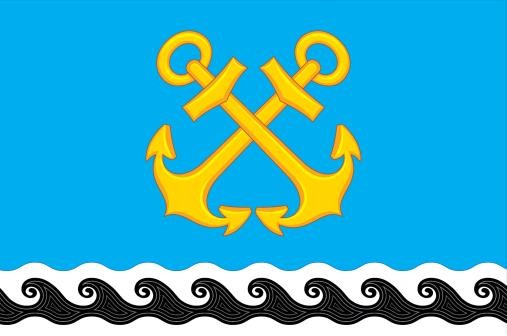 СХЕМА ТЕПЛОСНАБЖЕНИЯЧЕРНОПЕНСКОГО СЕЛЬСКОГО ПОСЕЛЕНИЯ КОСТРОМСКОГО МУНИЦИПАЛЬНОГО РАЙОНА НА ПЕРИОД ДО 2035 ГОДА(актуализация на 2023 год)СОДЕРЖАНИЕПЕРЕЧЕНЬ ТАБЛИЦТаблица 1.1 – Климатические параметры Чернопенского сельского поселения Костромского района	11Таблица	1.2	–	Перечень	квартир	в	многоквартирных	жилых	домах, подключенных к системе централизованного теплоснабжения п. Сухоногово	14Таблица 1.3 – Установленная и располагаемая тепловая мощности основного оборудование котельной Сухоногово	15Таблица 1.4 – Тепловая мощность НЕТТО котельной	16Таблица 1.5 – Распределение протяженности и материальной характеристики тепловых сетей МУП «Коммунсервис» для котельных Чернопенского сельского поселения	16Таблица 1.6 – Распределение протяженности и материальной характеристики тепловых сетей по диаметрам трубопроводов	17Таблица 1.7 – Распределение протяженности и материальной характеристики тепловых сетей по годам прокладки	18Таблица 1.8 - Стандарт по Костромской области, Гкал на 1 кв.м общей площади вмесяц в отопительный период (6,8 месяца), Гкал на 1 кв. м в месяц	20Таблица 1.9 - Муниципальные стандарты к нормативу коммунальной услуги по отоплению для потребителей, проживающих в 1 и 2-ух этажных жилых домахдо 1999 года постройки в Костромском районе Костромской области, Гкал/м2	21Таблица 1.10 – Нормативы расхода тепловой энергии, используемой на подогрев воды в целях предоставления коммунальной услуги по горячему водоснабжению(Гкал на 1 куб. м)	21Таблица 1.11 - Баланс установленной мощности и тепловой нагрузки котельнойп. Сухоногово по состоянию на 01.01.2019 года, Гкал/ч	23Таблица 1.12 – Балансы производительности ВПУ и подпитки водяных тепловыхсетей в зонах действия котельных МУП «Коммунсервис» п. Сухоногово	24Таблица 3.1 – Баланс существующей располагаемой тепловой мощности и	перспективной	присоединенной	тепловой	нагрузки	котельной	МУП«Коммунсервис» п. Сухоногово в 2018-2035 годах, Гкал/ч	31Таблица 3.2 – Перспективные балансы располагаемой тепловой мощности иприсоединенной тепловой нагрузки котельных	МУП «Коммунсервис» для актуализированного варианта в 2018-2035 годах, Гкал/ч	33Таблица 4.1 – Годовой расход воды на компенсацию потерь и затрат теплоносителя при передаче тепловой энергии в зоне действия котельной МУП«Коммунсервис» п. Сухоногово, м3	37Таблица 4.2– Перспективные балансы производительности ВПУ и подпитки тепловых сетей котельной МУП «Коммунсервис» п. Сухоногово	39Таблица 5.1 – Годовой баланс тепловой энергии по СЦТ п. Сухоноговодо и после реконструкции для вариантов 1, 2 и 3	42Таблица 6.1 – Индексы-дефляторы	45Таблица 6.2 – Предложения по строительству источников теплоснабжения	47Таблица   6.3   –    Капитальные    вложения    в    реализацию    мероприятий по реконструкции и техническому перевооружению источников теплоснабжения МУП «Коммунсервис» ЖКС п. Сухоногово в ценах соответствующих лет дляактуализированного варианта	49Таблица 7.1 – Объемы реконструкции тепловых сетей для обеспечения нормативной надежности теплоснабжения	52Таблица 7.2 – Объемы реконструкции тепловых сетей отопления, подлежащих замене в связи с исчерпанием эксплуатационного ресурса	55Таблица 7.3 – Объемы реконструкции изоляции тепловых сетей	56Таблица 7.4 – Капитальные вложения в строительство и реконструкцию тепловых сетей котельных Чернопенского СП, тыс. руб	59Таблица 8.1 – Список потребителей ГВС с ИТП и от ЦТП	61Таблица 9.1 – Прогнозные значения расхода натурального и условного топлива по	котельной	МУП	«Коммунсервис»	ЖКС	п.	Сухоногово	дляактуализированного сценария в 2018 ÷ 2035 годах	65Таблица	10.1	–		Реестр	проектов		нового	строительства,		реконструкции и	технического	перевооружения	источников	тепловой	энергии	МУП«Коммунсервис» ЖКС п. Сухоногово в ценах соответствующих лет, тыс. руб	67Таблица 10.2 – Реестр проектов нового строительства и реконструкции тепловых сетей	котельной	Чернопенского	СП	в	ценах	соответствующих	лет	дляактуализированного варианта, тыс. руб	69Таблица	10.3	–	Суммарный	годовой	баланс	по	котельным	МУП«Коммунсервис», присоединяемым котельным МУП «Борщино», МУП КМР«Шунга»	и	МУП	«Караваево»	и	объединенного	предприятия	МУП«Коммунсервис» с реализацией проектов	72Таблица	11.1	-	Анализ	изменений	в	границах	систем	теплоснабженияи утвержденных зон деятельности ЕТО	79Таблица 11.2 – Реестр единых теплоснабжающих организаций на территории Чернопенского сельского поселения Костромского муниципального района	81Таблица 14.1 – Индикаторы развития СЦТ котельной МУП «Коммунсервис»ЖКС   п.   Сухоногово   Чернопенского   сельского   поселения      Костромского муниципального района	85ПЕРЕЧЕНЬ РИСУНКОВРисунок 1.1 – Границы Чернопенского сельского поселения Костромского района	11Рисунок 1.2 – Зона действия котельной Сухоногово	13Рисунок	1.3	–	Распределение	протяженности	трубопроводов	тепловых	сетейпо диаметрам	18Рисунок 1.4 – Карта-схема тепловых сетей котельной п. Сухоногово	19Рисунок 8.1 – Фрагмент схемы тепловых сетей   п.   Сухоногово   при   установке ЦТП1 и ЦТП2	62Рисунок 15.1 – Прогноз тарифа на тепловую энергию до 2035 года, руб./Гкал	87ОБЩАЯ ЧАСТЬТерритория и климатМуниципальное образование Чернопенское сельское поселение расположено в юж- ной части Костромского муниципального района, к югу от г. Кострома и граничит:на севере – с территорией муниципального образования «Самсоновское сель- ское поселение» Костромского муниципального района;на западе и юге – с территорией муниципального образования «Нерехтский му- ниципальный район»;на востоке – с территорией муниципального образования «Красносельский рай- он» (по руслу реки Волга).В состав сельского поселения входит 25 населенный пункт (Постановление Адми- нистрации Костромской области от 24 июня 2008 г. N184-а «Об утверждении реестра населенных пунктов Костромской области (в ред. постановления администрации Ко- стромской области от 16.03.2009 N 111-а).Административный центр поселения – п. Сухоногово - расположен на расстоянии 32 км от районного и областного центра – г. Кострома и связан с ним автомобильными дорогами общего пользования: автомобильной дорогой федерального значения А-113«Кострома-Иваново» и автомобильной дорогой межмуниципального значения «Тимони- но-Густомесово».Площадь территории муниципального образования по состоянию на конец 2019 го- да составила 9 499,42 га (94,99 км2).Численность населения Чернопенского сельского поселения составляет 2 124 чело- век, в том числе п. Сухоногово – 1 963 человек (что составляет 92,4% от общей численно- сти сельского поселения). Поселок Сухоногово был основан на торфоразработках, здесь находилось торфопредприятие ОАО «Торф» - ликвидировано в 2003 году.Общая площадь жилого фонда Чернопенского сельского поселения составляет по- рядка 56 800 м2, в том числе многоквартирные дома составляют порядка 40% общей жи- лой площади. Обеспеченность населения общей площадью составляет 26,7 м2/чел.К системам централизованного теплоснабжения по отоплению подключено 21 975,3 м2 жилой площади.Территория Чернопенского сельского поселения Костромского района в своих ад- министративных границах представлено на рисунке 1.1.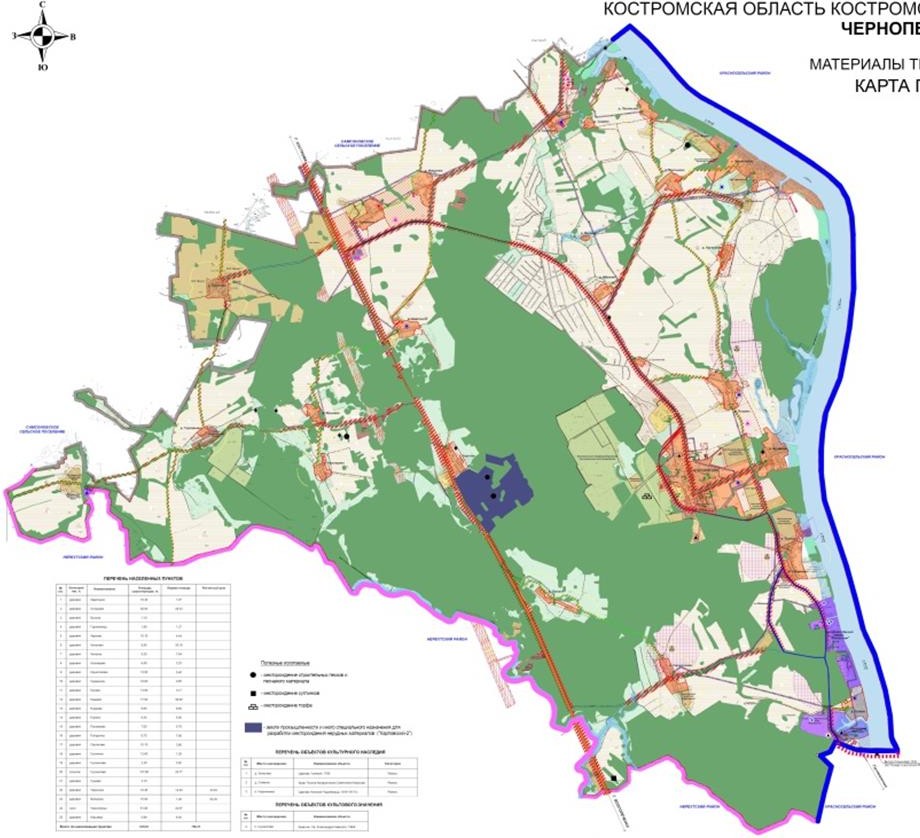 Рисунок 1.1 – Границы Чернопенского сельского поселения Костромского районаКлиматические параметры Чернопенского сельского поселения Костромского рай- она в соответствии с актуализированной версией СНиП 23-01-99 «Строительная климато- логия» (СП 131.13330.2018) приведены в таблице 1.1.Таблица 1.1 – Климатические параметры Чернопенского сельского поселения Костромского районаСуществующее положение в сфере теплоснабженияАнализ существующего состояния системы теплоснабжения Чернопенского сель- ского поселения приведен в документе «Обосновывающие материалы к схеме теплоснаб- жения Чернопенского сельского поселения Костромского района на период до 2035 года (актуализация на 2020 год). Глава 1 «Существующее положение в сфере производства, пе- редачи и потребления тепловой энергии для целей теплоснабжения».Общая характеристика систем теплоснабженияЦентрализованное теплоснабжение в Чернопенском сельском поселение обеспече- но  в жилищно-коммунальном секторе (далее ЖКС) п. Сухоногово. Единственной теплоснабжающей организацией для ЖКС поселка является МУП «Коммунсервис». Централизованное теплоснабжение в Чернопенском сельском поселение имеется также в д.Лунево, дом1. Теплоснабжающая организация — ЗАО «Лунево». Исходные данные по производственным котельным ЗАО «Лунево» и зонам их действия не предоставлены.МУП «Коммунсервис» эксплуатирует одну муниципальную котельные и тепловые сети поселка Сухоногово, находящиеся на балансе организации на правах аренды.Установленная тепловая мощность котельной, расположенной в поселке, составляет 8,0 Гкал/ч, протяжённость тепловых сетей 10,3 км, в однотрубном исчислении. Система теплоснабжения открытая (часть абонентов п. Сухоногово переведено на закрытую схему теплоснабжения). Тепловые сети двухтрубные тупиковые, абоненты к тепловым сетям присоединены по зависимой схеме. Котельная функционирует в круглогодичном режиме. Тепловая нагрузка абонентов котельной составляет 3,77 Гкал/ч при максимальной нагруз- ке ГВС.Основным и единственным топливом для котельной является природный газ.Зона действия котельной МУП «Коммунсервис» в поселке Сухоногово (котельная Сухоногово) представлено на рисунке 1.2.На территории сельского поселения функционируют следующие промышленные и сельскохозяйственные предприятия различных форм собственности: ОАО «Племенной завод «Чернопенский»; КФХ «Коростелёво»; КФХ «Истоки»; ИП «Буравлев» - специали- зируются на выращивании продуктов растениеводства открытого грунта; ООО «Животноводческий комплекс «Волжанка»; ООО «Костромская пивоваренная компания».Так же на территории сельского поселения расположены и работают: Санаторий«Лунево на Волге» д. Лунево; Эко-отель «Романов лес»; Оздоровительный лагерь «Элек- троник»,  Санаторий «Серебряный Плес»; 3- е отделение областного кардиологического диспансера.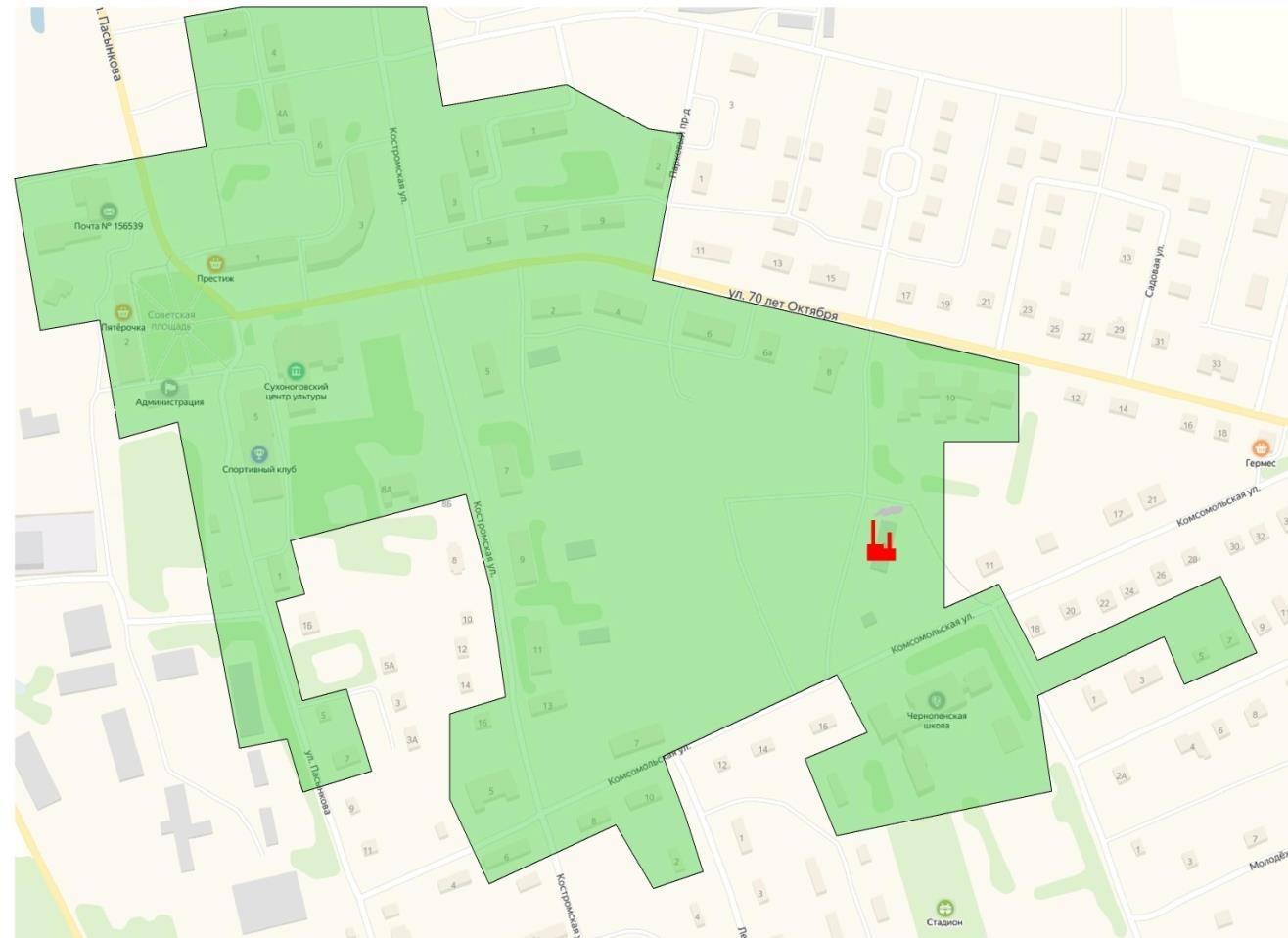 Рисунок 1.2 – Зона действия котельной СухоноговоЗоны действия индивидуального теплоснабжения в Чернопенском сельском поселении сформированы в исторически сложившихся территориях и жилых районах с усадебной за- стройкой. На территории Чернопенского сельского поселения газифицированы 11 населенных пунктов: д.Асташево, д.Качалка, д.Качалово, д.Коростелево, д.Кузьминка, д.Сунево, д.Лыщево, д.Наумово, д.Свотиново, п.Сухоногово, с.Чернопенье. Дома имеют печное и индивидуальное газовое отопление.Так же в Костромском районе имеет место тенденция перехода на поквартирное отоп- ление в жилых помещениях многоквартирных жилых домов, подключенных к тепловым се- тям систем централизованного теплоснабжения.В таблице 1.2 представлен список квартир в многоквартирных жилых домах, под- ключенных к СЦТ МУП «Коммунсервис», перешедших на индивидуальное теплоснабже- ние в п. Сухоногово. Всего на индивидуальное теплоснабжение переведена 33 квартиры в многоквартирных жилых домах.Таблица 1.2 – Перечень квартир в многоквартирных жилых домах, подключенных к системе цен- трализованного теплоснабжения п. СухоноговоПеревод квартир на поквартирное отопление в многоквартирных жилых домах, подключенных к системам централизованного теплоснабжения, отрицательно сказывается на системе централизованного теплоснабжения в целом и перекладывает затраты на теп- лоснабжение общедомовых площадей на квартиры, не перешедшие на индивидуальное теплоснабжение. Также отопление квартиры с индивидуальным теплоснабжением ча- стично осуществляется от других (не перешедших на индивидуальное теплоснабжение) квартир за счет теплового потока через стены и перекрытия.В связи с этим схемой теплоснабжения предлагается ограничить переход собствен- ников жилья на индивидуальное теплоснабжение в квартирах многоквартирных домов, присоединённых к системе централизованного теплоснабжения в установленном порядке. Отказ в удовлетворении обращений граждан о переустройстве принадлежащей им квартиры с отключением ее от централизованного теплоснабжения и переводом на тепло-снабжение от поквартирного источника тепла обоснован:Положением об устройстве общедомовых встроенных, либо пристроенных блочных миникотельных и поквартирных систем теплоснабжения с индиви-дуальными теплогенераторами, пунктом 1.1 которого переустройство разре- шается лишь при условии отсоединения полностью всего дома от централь- ного теплоснабжения;Федеральным законом от 27.07.2010 года N 190-ФЗ, пунктом 15 статьи 14 ко- торого запрещается переход на отопление жилых помещений в многоквар- тирных домах с использованием индивидуальных квартирных источников тепловой энергии, перечень которых определяется правилами подключения (технологического присоединения) к системам теплоснабжения, утвержден- ными Правительством Российской Федерации, при наличии осуществленного в надлежащем порядке подключения (технологического присоединения) к системам теплоснабжения многоквартирных домов, за исключением случаев, определенных схемой теплоснабжения;Многочисленными решениями судов на жалобы собственников жилья в мно- гоквартирных жилых домах в отказе о переустройстве принадлежащей им квартиры с отключением ее от централизованного теплоснабжения и перево- дом на теплоснабжения от поквартирного источника тепла.Установленная и располагаемая тепловая мощность источни- ков централизованного теплоснабжения и мощность НЕТТОУстановленная тепловая мощность котельной МУП «Коммунсервис» в поселке Су- хоногово составляет 8,0 Гкал/ч.Всего на котельных установлено два водогрейных котлоагрегата марки ТВГ-4Р с установленной тепловой мощностью 4,0 Гкал/ч каждыйСуммарная располагаемая тепловая мощность котлов представлена в таблице 1.3.Таблица 1.3 – Установленная и располагаемая тепловая мощности основного оборудование котель- ной СухоноговоЧасовые значения тепловой мощности, расходуемой на собственные нужды котель- ных, и тепловая мощность котельной НЕТТО представлены в таблице 1.4.Таблица 1.4 – Тепловая мощность НЕТТО котельной1.2.1	Тепловые сети, сооружения на нихПротяженность тепловых сетей в п. Сухоногово в двухтрубном исчислении составляет 10 252 метров.Типы прокладки трубопроводов тепловых сетей в п. Сухоногово: подземная в не- проходных каналах и надземная. Основным типом прокладки трубопроводов тепловых сетей является надземная прокладка.Основным типом тепловой изоляции трубопроводов тепловых сетей является навесная изоляция из минераловатных матов с поверхностным защитным слоем из рубе- роида для подземной прокладки и в металлической окожушке для надземной прокладки.В таблице 1.5 представлены данные по протяженности и материальной характери- стике трубопроводов тепловых сетей, эксплуатируемых МУП «Коммунсервис» для ко- тельных Чернопенского сельского поселения.Таблица 1.5 – Распределение протяженности и материальной характеристики тепловых сетей МУП«Коммунсервис» для котельных Чернопенского сельского поселенияУниверсальным показателем, позволяющим сравнивать системы транспортировки теплоносителя, отличающиеся масштабом теплофицируемого района, является удельная материальная характеристика сети, равная: 	Mсумм[м2/Гкал/ч], гдеp суммприсоединённая тепловая нагрузка, Гкал/чМ – материальная характеристика сети, равнаяinМ =  dilii1[м2], гдеЭтот показатель является одним из индикаторов эффективности централизованного теплоснабжения. Он определяет возможный уровень потерь теплоты при ее передаче (транспорте) по тепловым сетям и позволяет установить зону эффективного применения централизованного теплоснабжения.Зона высокой эффективности централизованной системы теплоснабжения с тепло- выми сетями, выполненными с подвесной теплоизоляцией, определяется не превышением приведенной материальной характеристики в зоне действия   котельной   на   уровне 100 м2/Гкал/час. Зона предельной эффективности ограничена 200 м2/Гкал/ч. В то же время применение в системе теплоснабжения труб с ППУ сдвигает зону предельной эффектив- ности до 300 м2/Гкал/ч.Как следует из таблицы 1.6, величина удельной материальной характеристики теп- ловых сетей от котельной п. Сухоногово находится в зоне 293-317 м2/Гкал/ч (293 м2/Гкал/ч при максимально часовой нагрузке ГВС, 317 м2/Гкал/ч при среднечасовой нагрузке ГВС), что говорит о низкой эффективности централизованной системы тепло- снабжения.Сведения о протяженности и материальной характеристике трубопроводов различ- ного диаметра показаны в таблице 1.6 и на рисунке 1.3.Таблица 1.6 – Распределение протяженности и материальной характеристики тепловых сетей по диаметрам трубопроводов200150125100806550403225200	500	10001500	2000	2500Длина участков тепловой сети в однотрубном исчислении, мРисунок 1.3 – Распределение протяженности трубопроводов тепловых сетей по диаметрамРаспределение протяженности трубопроводов по годам прокладки показано в таб- лице 1.7. Временные интервалы выбраны в соответствии с теми периодами, в течение ко- торых нормы проектирования тепловой изоляции не изменялись.Таблица 1.7 – Распределение протяженности и материальной характеристики тепловых сетей по го- дам прокладкиИз таблицы 1.7 следует, доля трубопроводов тепловых сетей по протяженности со сроком службы более 25 лет (т.е. формально выработавших свой ресурс) составляет 100%.Карта-схема тепловых сетей котельной п. Сухоногово представлена на рисунке 1.4.СХЕМА ТЕПЛОСНАБЖЕНИЯ ЧЕРНОПЕНСКОГО СЕЛЬСКОГО ПОСЕЛЕНИЯ КОСТРОМСКОГО МУНИЦИПАЛЬНОГО РАЙОНА НА ПЕРИОД ДО 2035 ГОДА (АКТУАЛИЗАЦИЯ НА 2020 ГОД)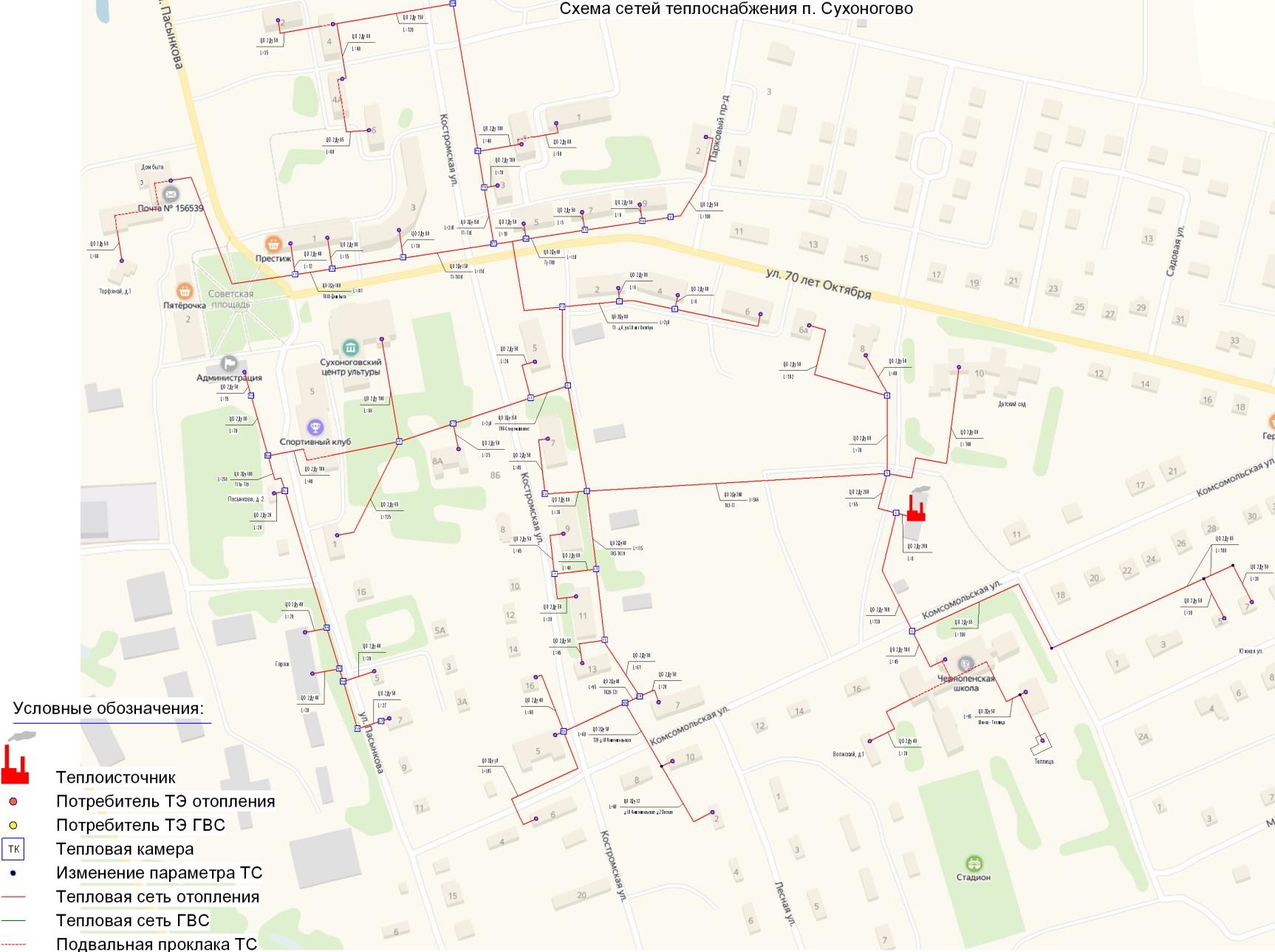 Рисунок 1.4 – Карта-схема тепловых сетей котельной п. СухоноговоСуществующие нормативы потребления тепловой энергии для населения на отопление и горячее водоснабжениеНормативы потребления тепловой энергии для населения на отопление установлены в соответствии со статьей 157 Жилищного кодекса Российской Федерации, постановлением Правительства Российской Федерации от 23 мая 2006 года № 306 «Об утверждении Правил установления и определения нормативов потребления коммунальных услуг и нормативов потребления коммунальных ресурсов в целях содержания общего имущества в многоквартирном доме», Постановлением № 2-НП Департамента топливо-энергетического комплекса и жилищно-коммунального хозяйства Костромской области от 27.02.2017 года «Об утверждении нормативов потребления коммунальной услуги по отоплению в многоквартирных домах и жилых домах на территории Костромской области».Нормативы определены расчетным методом и вступили в силу с 1 июля 2017 года (в соответствии с Постановлением № 2 Департамента топливо-энергетического комплекса и жилищно-коммунального хозяйства Костромской области от 27.02.2017 года «О внесении изменения в постановление департамента топливно-энегетического комплекса и жилищног-коммунального хозяйства Костромской области от 29.12.2016№45»). Существующие нормативы потребления коммунальной услуги по отоплению в мнгоквартирных домах и жилых домах представлены в таблицах 1.8 и 1.9.Таблица 1.8 - Стандарт по Костромской области, Гкал на 1 кв.м общей площади в месяц в ото- пительный период (6,8 месяца), Гкал на 1 кв. м в месяцТаблица 1.9 - Муниципальные стандарты к нормативу коммунальной услуги по отоплению для потребителей, проживающих в 1 и 2-ух этажных жилых домах до 1999 года постройки в Ко- стромском районе Костромской области, Гкал/м2Нормативы расхода тепловой энергии на подогрев холодной воды для предоставления коммунальной услуги по горячему водоснабжению в многоквартирных и жилых домах на территории Костромской области, утвержденные постановлением департамента топливно-энергетического комплекса и жилищно-коммунального хозяйства Костромской области от «22» декабря 2016 года№ 63-НП представлены в таблице 1.10.Таблица 1.10 – Нормативы расхода тепловой энергии, используемой на подогрев воды в целях предоставления коммунальной услуги по горячему водоснабжению (Гкал на 1 куб. м)Балансы тепловой мощности и тепловой нагрузки в зонах действия источников тепловой энергииТепловые балансы в зонах действия источников тепловой энергии Чернопенско- го сельского поселения разработаны на основании тепловых нагрузок потребителей на 2019 год и данных по установленным и располагаемым мощностям источников тепловой энергии.Балансы установленной и располагаемой мощности нетто, потерь тепловой мощности в тепловых сетях и присоединенной тепловой нагрузки по каждому источ- нику тепловой энергии, при фактической (равной договорной) тепловой нагрузке, представлены в таблице 1.11.Как видно из данной таблицы 1.11, на котельной присутствует резерв тепловой мощности 0,27 Гкал/ч., что составляет 3% от установленной тепловой мощности ко- тельной.СХЕМА ТЕПЛОСНАБЖЕНИЯ ЧЕРНОПЕНСКОГО СЕЛЬСКОГО ПОСЕЛЕНИЯ КОСТРОМСКОГО МУНИЦИПАЛЬНОГО РАЙОНА НА ПЕРИОД ДО 2035 ГОДА (АКТУАЛИЗАЦИЯ НА 2020 ГОД)Таблица 1.11 - Баланс установленной мощности и тепловой нагрузки котельной п. Сухоногово по состоянию на 01.01.2019 года, Гкал/чБалансы теплоносителяГодовой расход подпиточной воды в водяных тепловых сетях котельной МУП«Коммунсервис» в пос. Сухоногово за 2018 год составил 3 187 м3, балансы произво- дительности ВПУ и подпитки водяных тепловых сетей представлены в таблице 1.12.Таблица 1.12 – Балансы производительности ВПУ и подпитки водяных тепловых сетей в зонах действия котельных МУП «Коммунсервис» п. СухоноговоАнализ результатов расчета показывает, что производительность существую- щей ВПУ для подпитки тепловых сетей в зоне действия котельной п. Сухоногово МУП «Коммунсервис» достаточна для обеспечения расчетной подпитки.Аварийные режимы тепловых сетейВ соответствии с СП 124.13330.2012 «Тепловые сети» (актуализированная ре- дакция СНиП 41-02-2003), для открытых и закрытых систем теплоснабжения должна предусматриваться дополнительно аварийная подпитка химически не обработанной и недеаэрированной водой, расход которой принимается в количестве 2 % среднегодо- вого объема воды в тепловой сети и присоединенных системах тепло-снабжения независимо от схемы присоединения (за исключением систем горячего водоснабже- ния, присоединенных через водоподогреватели), если другое не предусмотрено про- ектными (эксплуатационными) решениями. При наличии нескольких отдельных теп- ловых сетей, отходящих от коллектора источника тепла, аварийную подпитку допус- кается определять только для одной наибольшей по объему тепловой сети. Для от- крытых систем теплоснабжения аварийная подпитка должна обеспечиваться толькоиз систем хозяйственно-питьевого водоснабжения.Существующее потребление топлива котельнойОсновным топливом для котельной МУП «Коммунсервис» в п. Сухоногово яв- ляется природный газ. Расход природного газа на котельной в 2018 году составил 1 902,43 тыс.м3.Резервное и   аварийное   топливо   на   котельной   МУП   «Коммунсервис» в п. Сухоногово отсутствует.Основным поставщиком природного газа для котельной МУП «Коммунсервис» в п. Сухоногово является ООО «Новатэк-Кострома».Описание существующих технических и технологических проблем в системах теплоснабженияОписание	существующих	проблем	организации	каче- ственного теплоснабженияЗначительный физический износ основного оборудования котельных, что со- здает сверхнормативные потери при производстве тепла и повышенный расход тепла на собственные нужды котельной.Описание существующих проблем организации надежно- го теплоснабженияНесмотря на значительный износ трубопроводов и изоляции тепловых сетей, надежность теплоснабжения находится в приделах нормативных значений, за счет малой протяженности тепловых сетей.Описание существующих проблем развития систем теп- лоснабженияПроблемы развития систем теплоснабжения отсутствуют. Котельная имеет за- пас установленной тепловой мощности.Описание существующих проблем надежного и эффек- тивного снабжения топливом действующих систем тепло- снабженияПроблем надежного и эффективного снабжения топливом действующих систем теплоснабжения Чернопенского сельского поселения отсутствуютОписание предписаний надзорных органов об устранении нарушений, влияющих на безопасность и надежность системы теплоснабженияПредписания надзорных органов об устранении нарушений, влияющих на без- опасность и надежность системы теплоснабжения отсутствуют.РАЗДЕЛ 1. ПОКАЗАТЕЛИ СУЩЕСТВУЮЩЕГО И ПЕРСПЕКТИВНОГО СПРОСА НА ТЕПЛОВУЮ ЭНЕРГИЮ (МОЩНОСТЬ) И ТЕПЛОНОСИ- ТЕЛЬ В УСТАНОВЛЕННЫХ ГРАНИЦАХ ЧЕРНОПЕНСКОГО СЕЛЬСКОГО ПОСЕЛЕНИЯПодробное описание прогноза перспективной застройки приведено в докумен- те «Обосновывающие материалы к схеме теплоснабжения Чернопенского сельского поселения Костромской области на период до 2035 года (актуализация на 2020 год). Глава 2 «Существующее и перспективное потребление тепловой энергии на цели теплоснабжения».Приросты отапливаемой площади строительных фондов по расчетным элементам территориального деленияСогласно данным генерального плана сельского поселения, для предварительного определения потребности в жилых территориях на расчетный срок, расчет выполнен ис- ходя из необходимости предоставления каждой семье отдельного дома. В основе расчета лежит сложившаяся на сегодняшний день структура расселения, при которой большин- ство населения расселяется в малоэтажном усадебном фонде.Для новой жилой застройки сельского поселения предлагается несколько типов за- стройки:усадебная застройка с участками 15-30 соток и домами площадью более 130 кв.м. (до 150 кв.м.);усадебная застройка с величиной приусадебных участков 15-30 соток и кот- теджами площадью до 130 кв.м.;усадебная застройка с величиной приусадебных участков 15-30 соток и площадью коттеджей до 100 кв.м.;блокированные дома с площадью 60-80 кв.м., с приусадебными участками по 15 соток;дома секционного типа («таун–хаусы») площадью 60-80 кв.м. и с участками по 15 соток.То есть вся перспективная жилая застройка Чернопенского сельского поселения планируется усадебными индивидуальными жилыми домами и домами секционного ти-па, с индивидуальным теплоснабжением.Согласно данным генерального плана Чернопенского сельского поселения, при- рост общей площади жилых зданий с индивидуальным теплоснабжением за рассматри- ваемый период до 2035 года составит около 23,3 тыс. м2.Снос ветхого и аварийного жилого фонда предусмотрен генеральным планом сельского поселения за счет собственников индивидуальных жилых домов без централи- зованного теплоснабжения.Существующие и перспективные объемы потребления тепловой энергии (мощности) и теплоносителя с разделением по видам теплопотребленияИсходя из того, что прирост жилой площади Чернопенского сельского поселения Костромского муниципального района предусмотрен генеральным планом развития по- селения только за счет жилой застройки с индивидуальным теплоснабжением, прироста тепловых нагрузок в зоне существующих источников централизованного теплоснабже- ния на период с 2020 по 2035 годы не планируется. Строительство новых источников централизованного теплоснабжения, в зонах не обеспеченных централизованным тепло- снабжением не планируется.В Костромском районе имеет место тенденция перехода на поквартирное отопле- ние в жилых помещениях многоквартирных жилых домов, подключенных к тепловым сетям систем централизованного теплоснабжения. В настоящий момент в системе цен- трализованного теплоснабжения (СЦТ) поселка Сухоногово на поквартирное отопление переведены 33 квартиры с отключением их от СЦТ.В связи с этим схемой теплоснабжения предлагается ограничить переход соб- ственников жилья на индивидуальное теплоснабжение в квартирах многоквартирных домов, присоединённых к системе централизованного теплоснабжения в установлен- ном порядке.Так же не планируется прироста потребления тепловой энергии жилой за- стройкой и ОДЗ от существующих источников централизованного теплоснабжения на период с 2020 по 2035 годы.Приростов потребления теплоносителя на перспективу до 2035 года не плани- руется.РАЗДЕЛ 2. СУЩЕСТВУЮЩИЕ И ПЕРСПЕКТИВНЫЕ БАЛАНСЫ ТЕПЛО- ВОЙ МОЩНОСТИ ИСТОЧНИКОВ ТЕПЛОВОЙ ЭНЕРГИИ И ТЕПЛОВОЙ НАГРУЗКИ ПОТРЕБИТЕЛЕЙСуществующие и перспективные балансы тепловой мощности источников теп- ловой энергии и тепловой нагрузки потребителей приведены в документе «Обосно- вывающие материалы к схеме теплоснабжения Чернопенского сельского поселения Костромского муниципального района на период до 2035 года (актуализация на 2020 год). Глава 4 «Существующие и перспективные балансы тепловой мощности источ- ников тепловой энергии и тепловой нагрузки потребителей».Описание существующих и перспективных зон действия систем теплоснабженияСуществующая зона действия источника тепловой энергии на территории Чер- нопенского сельского поселения представлена на рисунке 1.2, а также в документе«Обосновывающие материалы к схеме теплоснабжения Чернопенского сельского по- селения Костромского муниципального района на период до 2035 года (актуализация на 2020 год). Глава 1 «Существующее положение в сфере производства, передачи и потребления тепловой энергии для целей теплоснабжения».Перспективная зона действия источника тепловой энергии на территории Чер- нопенского сельского поселения совпадает с существующей.Балансы тепловой энергии (мощности) и перспективной тепловой нагрузки котельной Сухоногово с определением резервов (дефицитов) существующей располагаемой тепловой мощности источников тепловой энергииПерспективные балансы существующей располагаемой тепловой мощности и присоединенной тепловой нагрузки составлены на основании следующих данных:данные по существующей располагаемой мощностям котельной, затра- там мощности на собственные нужды и потерям мощности в тепловых сетях для факта на 2018 год;данные по существующим договорным тепловым нагрузкам в зонах дей- ствия котельной на 2018 год;данные по перспективным тепловым нагрузкам в существующей зоне действия котельной и в зонах, граничащих с существующей зоной дей- ствия котельной МУП «Коммунсервис» за период с 2019 по 2035 годы.По результатам составления балансов существующей располагаемой мощности и перспективной тепловой нагрузки в существующих зоне действия котельной опре- делены:резервы и дефициты существующей располагаемой тепловой мощности в существующей зоне действия котельной на конец каждого прогнозиру- емого периода;зоны развития территории п. Сухоногово с перспективной тепловой нагрузкой, не обеспеченной тепловой мощностью.Балансы существующей располагаемой тепловой мощности и перспективной тепловой нагрузки котельной МУП «Коммунсервис» в период с 2018 по 2035 годы приведены в таблице 3.1.СХЕМА ТЕПЛОСНАБЖЕНИЯ ЧЕРНОПЕНСКОГО СЕЛЬСКОГО ПОСЕЛЕНИЯ КОСТРОМСКОГО МУНИЦИПАЛЬНОГО РАЙОНА НА ПЕРИОД ДО 2035 ГОДА (АКТУАЛИЗАЦИЯ НА 2020 ГОД)Таблица 3.1 – Баланс существующей располагаемой тепловой мощности и перспективной присоединенной тепловой нагрузки котельной МУП «Коммунсервис» п. Сухоногово в 2018-2035 годах, Гкал/чСХЕМА ТЕПЛОСНАБЖЕНИЯ ЧЕРНОПЕНСКОГО СЕЛЬСКОГО ПОСЕЛЕНИЯ КОСТРОМСКОГО МУНИЦИПАЛЬНОГО РАЙОНА НА ПЕРИОД ДО 2035 ГОДА (АКТУАЛИЗАЦИЯ НА 2020 ГОД)Как видно из таблиц 3.1 дефицит тепловой мощности на котельной МУП «Ком- мунсервис» на протяжении всего расчетного периода отсутствует. Резерв тепловой мощ- ности на протяжении всего расчетного периода составляет 0,56 Гкал/ч.Условие СП 124.13330.2012 «Тепловые сети. Актуализированная редакция СНиП 41-02-2003» о том, что при авариях на источнике тепловой энергии на его коллекторах в течение всего ремонтно-восстановительного периода должен обеспечиваться минималь- ный тепловой поток не соблюдено.Перспективные балансы располагаемой тепловой мощности и присоединенной тепловой нагрузки при развитии системы централизованного теплоснабжения котельной Сухоногово в соответствии с актуализированным вариантомВ разработанных вариантах развития системы централизованного теплоснаб- жения поселка Сухоногово предложено ряд мероприятий направленных на надежное и качественное теплоснабжение потребителей. Данные мероприятия представлены в документах: «Обосновывающие материалы к схеме теплоснабжения Чернопенского сельского поселения Костромского муниципального района на период до 2035 года (актуализация на 2020 год). Глава 5. Мастер-план развития систем теплоснабжения» и Глава 7. «Предложения по строительству, реконструкции и техническому перево- оружению источников тепловой энергии».Перспективные балансы располагаемой тепловой мощности и присоединённой тепловой нагрузки с учетом реализации мероприятий, предложенных в выбранном для реализации варианте на период с 2018 по 2035 годы приведены в таблице 3.2.СХЕМА ТЕПЛОСНАБЖЕНИЯ ЧЕРНОПЕНСКОГО СЕЛЬСКОГО ПОСЕЛЕНИЯ КОСТРОМСКОГО МУНИЦИПАЛЬНОГО РАЙОНА НА ПЕРИОД ДО 2035 ГОДА (АКТУАЛИЗАЦИЯ НА 2020 ГОД)Таблица 3.2 – Перспективные балансы располагаемой тепловой мощности и   присоединенной   тепловой   нагрузки   котельных МУП «Коммунсервис» для актуализированного варианта в 2018-2035 годах, Гкал/чВ результате реализации мероприятий в период с 2019 по 2035 годы в системе централизованного теплоснабжения поселка Сухоногово от котельной МУП «Ком- мунсервис» будет обеспечено надежное и качественное теплоснабжение потребителей. Условие СП 124.13330.2012 «Тепловые сети. Актуализированная редакция СНиП 41-02-2003» о том, что при авариях на источнике тепловой энергии на его кол- лекторах в течение всего ремонтно-восстановительного периода должен обеспечивать- ся минимальный тепловой поток, для актуализированного варианта развития системтеплоснабжения соблюдено.Выводы о резервах и дефицитах существующей системы теплоснабжения МУП «Коммунсервис» при обеспечении тепловой нагрузки потребителейКак для существующего состояния системы централизованного теплоснаб- жения, так и для актуализированного варианта, резерв тепловой мощности котель- ной п. Сухоногово обеспечен на протяжении всего расчетного периода схемы теп- лоснабжения. Значения резервов тепловой мощности котельной МУП «Коммун- сервис» в горячей воде для существующего состояния системы централизованного теплоснабжения (далее СЦТ) составляет 0,56 Гкал/ч, для актуализированного вари- анта – 2,23 Гкал/ч.Условие СП 124.13330.2012 «Тепловые сети. Актуализированная редакция СНиП 41-02-2003» о том, что при авариях на источнике тепловой энергии на его коллекторах в течение всего ремонтно-восстановительного периода должен обес- печиваться минимальный тепловой поток, не обеспечивается для существующего положения и обеспечивается для актуализированного варианта после реализации предусмотренных мероприятий.РАЗДЕЛ 3. СУЩЕСТВУЮЩИЕ И ПЕРСПЕКТИВНЫЕ БАЛАНСЫ ТЕПЛОНОСИТЕЛЯПерспективные балансы теплоносителя приведены в документе «Обосновы- вающие материалы к схеме теплоснабжения Чернопенского сельского поселения Костромского муниципального района на период до 2035 года (актуализация на 2020 год). Глава 6 «Существующие и перспективные балансы производительности водоподготовительных установок и максимального потребления теплоносителя теплопотребляющими установками потребителей, в том числе в аварийных режи- мах».Перспективные балансы производительности водоподготовительных устано- вок составлены для актуализированного варианта развития систем теплоснабже- ния, рассматриваемого в документе «Обосновывающие материалы к схеме тепло- снабжения Чернопенского сельского поселения Костромского муниципального района на период до 2035 года (актуализация на 2020 год). Глава 5. Мастер-план развития систем теплоснабжения».В результате разработки решены следующие задачи:установлены перспективные объемы теплоносителя, необходимые для передачи теплоносителя от источника тепловой энергии до потребите- ля в зоне действия источника тепловой энергии;составлены балансы производительности водоподготовительной уста- новки (далее по тексту – ВПУ) и подпитки тепловых сетей, определе- ны резервы и дефициты производительности ВПУ, в том числе при аварийных режимах работы системы теплоснабжения.Годовой расход воды на компенсацию потерь и затрат теплоносителя при передаче тепловой энергии в зоне действия котельной МУП «Коммунсервис» п. СухоноговоПерспективные объемы теплоносителя, необходимые для передачи теплоно- сителя от источника тепловой энергии до потребителя в зоне действия котельной МУП «Коммунсервис» п. Сухоногово, прогнозировались исходя из следующих условий:нормативный расход теплоносителя на компенсацию его потерь и за- трат при передаче тепловой энергии изменяется в соответствии с из- менением объема тепловых сетей (изменением тепловой нагрузки);сверхнормативный расход теплоносителя на компенсацию его потерь при передаче тепловой энергии сокращается в соответствии с темпами работ по реконструкции тепловых сетей.Величины годового расхода воды на компенсацию потерь и затрат теплоно- сителя при передаче тепловой энергии в зоне действия существующей котельной МУП «Коммунсервис» п. Сухоногово приведены в таблице 4.1.Фактический годовой расход подпиточной воды в водяных тепловых сетях котельной МУП «Коммунсервис» в пос. Сухоногово за 2018 год составил 3 187 м3.СХЕМА ТЕПЛОСНАБЖЕНИЯ ЧЕРНОПЕНСКОГО СЕЛЬСКОГО ПОСЕЛЕНИЯ КОСТРОМСКОГО МУНИЦИПАЛЬНОГО РАЙОНА НА ПЕРИОД ДО 2035 ГОДА (АКТУАЛИЗАЦИЯ НА 2020 ГОД)Таблица 4.1 – Годовой расход воды на компенсацию потерь и затрат теплоносителя при передаче тепловой энергии в зоне действия котельной МУП «Коммунсервис» п. Сухоногово, м3СХЕМА ТЕПЛОСНАБЖЕНИЯ ЧЕРНОПЕНСКОГО СЕЛЬСКОГО ПОСЕЛЕНИЯ КОСТРОМСКОГО МУНИЦИПАЛЬНОГО РАЙОНА НА ПЕРИОД ДО 2035 ГОДА (АКТУАЛИЗАЦИЯ НА 2020 ГОД)Существующие и перспективные балансы производительности ВПУ и подпитки тепловых сетей котельной МУП «Коммунсервис» п. СухоноговоДетальное описание водоподготовительных установок источников тепловой энергии приведено в документе «Обосновывающие материалы к схеме теплоснаб- жения Чернопенского сельского поселения Костромского муниципального района на период до 2035 года (актуализация на 2020 год). Глава 1. Существующее поло- жение в сфере производства, передачи и потребления тепловой энергии для целей теплоснабжения».Перспективные балансы производительности ВПУ и подпитки тепловых се- тей разработаны с учетом перспективных планов развития систем теплоснабжения, подробно изложенных в документе «Обосновывающие материалы к схеме тепло- снабжения Чернопенского сельского поселения Костромского муниципального района на период до 2035 года (актуализация на 2020 год). Глава 5. Мастер-план развития систем теплоснабжения».Перспективные балансы производительности ВПУ и подпитки тепловых се- тей котельной МУП «Коммунсервис» п. Сухоногово, рассчитанные в соответствии с СП 124.13330.2012 «Тепловые сети. Актуализированная редакция СНиП 41-02- 2003» и на основе значений подпитки тепловой сети в эксплуатационном режиме, приведены в таблице 4.2.СХЕМА ТЕПЛОСНАБЖЕНИЯ ЧЕРНОПЕНСКОГО СЕЛЬСКОГО ПОСЕЛЕНИЯ КОСТРОМСКОГО МУНИЦИПАЛЬНОГО РАЙОНА НА ПЕРИОД ДО 2035 ГОДА (АКТУАЛИЗАЦИЯ НА 2020 ГОД)Таблица 4.2– Перспективные балансы производительности ВПУ и подпитки тепловых сетей котельной МУП «Коммунсервис» п. СухоноговоИз таблицы 5.2 следует, что величина производительности ВПУ, установ- ленной на существующей котельной МУП «Коммунсервис» и на котельных после реализации актуализированного сценария развития системы теплоснабжения п. Сухоногово, достаточна на весь расчетный период действия схемы теплоснабже- ния.Аварийные режимы тепловых сетейВ соответствии с СП 124.13330.2012 «Тепловые сети» (актуализированная редакция СНиП 41-02-2003), для открытых и закрытых систем теплоснабжения должна предусматриваться дополнительно аварийная подпитка химически не об- работан-ной и недеаэрированной водой, расход которой принимается в количестве 2 % среднегодового объема воды в тепловой сети и присоединенных системах теп- ло-снабжения независимо от схемы присоединения (за исключением систем горя- чего водоснабжения, присоединенных через водоподогреватели), если другое не предусмотрено проектными (эксплуатационными) решениями. При наличии не- скольких отдельных тепловых сетей, отходящих от коллектора источника тепла, аварийную подпитку допускается определять только для одной наибольшей по объему тепловой сети. Для открытых систем теплоснабжения аварийная подпитка должна обеспечиваться только из систем хозяйственно-питьевого водоснабжения.Объемы перспективной аварийной подпитки тепловых сетей химически необработанной и недеаэрированной водой приведены в таблице 4.2.РАЗДЕЛ 4. ОСНОВНЫЕ ПОЛОЖЕНИЯ МАСТЕР – ПЛАНА РАЗ- ВИТИЯ СИСТЕМ ТЕПЛОСНАБЖЕНИЯ ЧЕРНОПЕНСКОГО СЕЛЬСКОГО ПОСЕЛЕНИЯМастер - план разработки схемы теплоснабжения выполняется для формиро- вания нескольких вариантов развития системы теплоснабжения Чернопенского сельского поселения, из которых будет выбран рекомендуемый вариант развития системы централизованного теплоснабжения.Мастер-план в схеме теплоснабжения разработан в соответствии с Требова- ниями к схемам теплоснабжения (постановление Правительства Российской Феде- рации № 405 от 03.04.2018 г.) и Методическими рекомендациями по разработке схем теплоснабжения (совместный приказ Минэнерго России и Минрегиона Рос- сии № 565/667 от 29.12.2012).Разработка варианта развития систем теплоснабжения, включаемого в ма- стер - план, базируется на условии надежного обеспечения спроса на тепловую мощность и тепловую энергию существующих и перспективных потребителей теп- ловой энергии, определенных в соответствии с прогнозом развития строительных фондов Чернопенского сельского поселения.Реализация актуализированного сценария развития СЦТ Чернопенского с.п. повысит эффективность работы системы, снизит суммарный расход топлива на ор- ганизацию теплоснабжения и снизит расходы теплоснабжающей организации.Описание	сценариев	развития	теплоснабжения Чернопенского сельского поселенияВ первом варианте предусматривается только строительство одной блочно- модульной котельной мощностью 6,4 МВт, рядом с существующей котельной. Ре- конструкция тепловых сетей не предусматривается и проводится в рамках текущей деятельности предприятия.При реализации данного варианта снизятся потери тепловой энергии при производстве тепла и снизятся эксплуатационные затраты, в том числе:затраты на ТЭР;затраты на заработную плату;прочие эксплуатационные затраты.Снижение потерь и затрат приведет к улучшению показателей эффективно- сти работы системы и автоматической ликвидации потерь от заниженных затрат наэксплуатацию котельной.Во втором варианте предусматривается строительство блочно-модульной котельной мощностью 6,4 МВт, рядом с существующей котельной. Также преду- смотрено приведение тепловых сетей и тепловой изоляции тепловых сетей в нор- мативное состояние через замену тепловой изоляции и перекладку изношенных участков тепловых сетей.При реализации данного варианта снизятся потери тепловой энергии при производстве тепла, при транспорте тепла и снизятся эксплуатационные затраты, в том числе:затраты на ТЭР;затраты на заработную плату;прочие эксплуатационные затраты.Снижение потерь и затрат приведет к улучшению показателей эффективно- сти работы системы и автоматической ликвидации потерь от заниженных затрат на эксплуатацию.Сравнение	вариантов	развития	теплоснабжения Чернопенского сельского поселенияСравнение вариантов представлено в таблице 5.1.Таблица 5.1 – Годовой баланс тепловой энергии по СЦТ п. Сухоногово до и после рекон- струкции для вариантов 1, 2 и 3Из таблицы 4.1 видно, что наименьший простой срок окупаемости и наибольшее снижение затрат наблюдается в варианте 2.К реализации предлагается второй вариант развития СЦТ п. Сухоногово.РАЗДЕЛ 5. ПРЕДЛОЖЕНИЯ ПО СТРОИТЕЛЬСТВУ, РЕКОН- СТРУКЦИИ И ТЕХНИЧЕСКОМУ ПЕРЕВООРУЖЕНИЮ ИС- ТОЧНИКОВ ТЕПЛОВОЙ ЭНЕРГИИОбщие положенияПредложения по новому строительству, реконструкции и техническому пе- ревооружению источников тепловой энергии образуют отдельную группу проектов«Источники теплоснабжения», которая разделена на две подгруппы по виду пред- лагаемых работ: реконструкция существующих источников теплоснабжения и но- вое строительство источников теплоснабжения.Нумерация проектов по новому строительству, реконструкции и техниче- скому перевооружению источников тепловой энергии имеет следующую структу- ру: x-y.z.(m.)n, где:x – порядковый номер теплоснабжающей организации: 1 – МУП «Коммунсервис»y – номер группы проектов (для источников теплоснабжения равен 1); z – порядковый номер подгруппы проектов:1 – реконструкция существующих источников теплоснабжения; 2 – новое строительство источников теплоснабжения;n – порядковый номер категории проектов внутри категории (подгруппы).Объемы необходимых капитальных вложений в источники тепловой энергии в соответствии с актуализированным вариантом развития систем теплоснабжения Чернопенского сельского поселения Костромского района рассчитаны по НЦС 81- 02-19-2017 сборник № 19 «Здания и сооружения городской инфраструктуры», в ценах соответствующих лет с учетом НДС.Индексы дефляторы для расчета капиталовложений в строительство, рекон- струкцию и техническое перевооружение источников тепловой энергии приняты на основании «Прогноза социально-экономического развития Российской Федерации на период до 2036 года» Министерства экономического развития РФ от 10 декабря 2018 года и приведены в таблице 6.1.Таблица 6.1 – Индексы-дефляторыПредложения по новому строительству источников теплоснабжения ЖКС Чернопенского сельского поселения в рамках актуализированного варианта развития систем теплоснабженияВ соответствии с актуализированным вариантом развития систем централизо- ванного теплоснабжения Чернопенского сельского поселения на период с 2019 по 2035 годы предлагается новое строительство котельной МУП «Коммунсервис», вме- сто существующей, направленное на обеспечение надежности и качества теплоснаб- жения существующих и перспективных абонентов.В таблице 6.2 представлен перечень проектов по новому строительству источ- ников теплоснабжения МУП «Коммунсервис» ЖКС Чернопенского сельского посе- ления в рамках актуализированного варианта развития систем теплоснабжения с но- мером проекта.Таблица 6.2 – Предложения по строительству источников теплоснабженияПредложения по реконструкции и техническому перевооружению источников теплоснабжения ЖКС Чернопенского сельского поселения в рамках актуализированного варианта развития систем теплоснабженияВ соответствии с актуализированным вариантом развития систем централизо- ванного теплоснабжения Чернопенского сельского поселения на период с 2019 по 2035 годы предлагается строительство новой котельной МУП «Коммунсервис», вме- сто существующей котельной Сухоногово.Объем капиталовложенийОбъемы необходимых капитальных вложений в источники тепловой энергии в соответствии с актуализированным вариантом развития систем теплоснабжения Чер- нопенского сельского поселения Костромского района в ценах соответствующих лет с учетом НДС до 2035 года приведены в таблице 6.3.Суммарные капитальные затраты в реконструкцию и техническое перевоору- жение источника теплоснабжения МУП «Коммунсервис» ЖКС поселка Сухоногово в рамках актуализированного варианта развития системы теплоснабжения до 2035 го- да в ценах соответствующих лет составят 40,8 млн руб. с НДС.СХЕМА ТЕПЛОСНАБЖЕНИЯ ЧЕРНОПЕНСКОГО СЕЛЬСКОГО ПОСЕЛЕНИЯ КОСТРОМСКОГО МУНИЦИПАЛЬНОГО РАЙОНА НА ПЕРИОД ДО 2035 ГОДА (АКТУАЛИЗАЦИЯ НА 2020 ГОД)Таблица 6.3 – Капитальные вложения в реализацию мероприятий по реконструкции и техническому перевооружению источников тепло- снабжения МУП «Коммунсервис» ЖКС п. Сухоногово в ценах соответствующих лет для актуализированного вариантаРАЗДЕЛ 6. ПРЕДЛОЖЕНИЯ ПО СТРОИТЕЛЬСТВУ И РЕКОН- СТРУКЦИИ ТЕПЛОВЫХ СЕТЕЙОбщие положенияПредложения по новому строительству, реконструкции и техническому пере- вооружению тепловых сетей и сооружений на них сформированы на основе меропри- ятий, изложенных в Главе 5. «Мастер-план схемы теплоснабжения» обосновываю- щих материалов к схеме теплоснабжения Чернопенского сельского поселения Ко- стромского муниципального района на период до 2035 года (актуализация на 2020 год).Оценка стоимости капитальных вложений в реконструкцию и новое строитель- ство тепловых сетей осуществлялась на основании осредненных укрупненных норма- тивов цены строительства различных видов объектов капитального строительства не- производственного назначения и инженерной инфраструктуры, утвержденных прика- зом Министерства регионального развития Российской Федерации №916 от 30 декаб- ря 2019 года.Предложения	по	реконструкции/модернизации, строительству тепловых сетей и сооружений на них, обеспечивающих перераспределение тепловой нагрузки из зон с дефицитом тепловой мощности в зоны с избытком тепловой мощности (использование существующих резервов), поставок тепловой энергии потребителям от различных источников тепловой энергии при сохранении надежности теплоснабженияВвиду того, что система централизованного теплоснабжения п. Сухоногово яв- ляется изолированной, а зоны действия источников теплоснабжения в соответствии с градостроительным планом города изменению не подлежат, поскольку всё новое строительство планируется в усадебных одноквартирных жилых домах, которые бу- дут иметь индивидуальное, преимущественно газовое отопление, расширения техно- логических зон действия источников тепловой энергии с резервами тепловой мощно- сти нетто в зоны действия с дефицитом тепловой мощности в Чернопенском сель- ском поселении не планируется.Предложения по строительству/реконструкции тепловых сетей для обеспечения перспективных приростов тепловой нагрузки под жилищную, комплексную или производственную застройкуИсходя из того, что прирост жилой площади Чернопенского сельского поселе- ния Костромского муниципального района предусмотрен генеральным планом разви- тия поселения только за счет жилой застройки с индивидуальным теплоснабжением, прироста тепловых нагрузок в зоне существующих источников централизованного теплоснабжения на период с 2020 по 2035 годы не планируется. Мероприятия по строительству новых тепловых сетей для обеспечения перспективных приростов теп- ловой нагрузки не предусматриваются.Предложения по строительству/реконструкции тепловых сетей для обеспечения нормативной надежности теплоснабженияВ соответствии с Главой 11 «Оценка надежности теплоснабжения» Обосновы- вающих материалов к схеме теплоснабжения Чернопенского сельского поселения Костромского муниципального района на период до 2035 года (актуализация на 2020 год) в качестве мероприятий для обеспечения нормативной надежности теплоснаб- жения предлагается замена участков тепловых сетей с подземным типом прокладки и сроком ввода в эксплуатацию до 1990 года.Строительство новых тепловых сетей для обеспечения нормативной надежно- сти в актуализации схемы теплоснабжения не предусмотрено.Перечень участков тепловых сетей, предлагаемых к реконструкции для обес- печения нормативной надежности теплоснабжения, представлен в таблице 7.1.Суммарные капитальные затраты   по   данному   мероприятию   составляют 44 172 тыс. руб. в ценах базового года без НДС.Таблица 7.1 – Объемы реконструкции тепловых сетей для обеспечения нормативной надежности теплоснабженияСХЕМА ТЕПЛОСНАБЖЕНИЯ ЧЕРНОПЕНСКОГО СЕЛЬСКОГО ПОСЕЛЕНИЯ КОСТРОМСКОГО МУНИЦИПАЛЬНОГО РАЙОНА НА ПЕРИОД ДО 2035 ГОДА (АКТУАЛИЗАЦИЯ НА 2020 ГОД)Предложения по реконструкции тепловых сетей, подлежащих замене в связи с исчерпанием эксплуатационного ресурсаНормативный срок службы трубопроводов тепловых сетей, в соответствии с требованиями п. 1.13 типовой инструкции по периодическому техническому освиде- тельствованию трубопроводов тепловых сетей в процессе эксплуатации РД 153-34.0- 20.522.99, соответствует 25 годам эксплуатации. Реконструкции (капитальному ре- монту с заменой трубопроводов), экспертизе промышленной безопасности и техниче- скому диагностированию подлежат тепловые сети, которые исчерпали эксплуатаци- онный ресурс и находятся в работе более 25 лет.Перечень участков тепловых сетей, подлежащих замене в связи с исчерпанием эксплуатационного ресурса, представлен в таблице 7.2.Суммарные капитальные затраты по реконструкции тепловых сетей по исчер- панию эксплуатационного срока службы составляют 25 619 тыс. руб. в ценах базового года, без НДС.В связи со значительным объемом капитальных затрат на реконструкцию теп- ловых сетей по исчерпанию срока эксплуатационного ресурса рекомендуется на пер- вых этапах модернизации СЦТ котельной п. Сухоногово выполнить реконструкцию изоляции тепловых сетей с надземным типом прокладки для сокращения сверхнорма- тивных тепловых потерь и увеличению эффективности функционирования системы в целом.Перечень участков тепловых сетей, по которым рекомендуется выполнить ме- роприятия по замене тепловой изоляции, представлен в таблице 7.3.Суммарные капитальные затраты по восстановлению тепловой изоляции со- ставляют 2 832 тыс. руб. в ценах базового года, без НДС.Объем капиталовложенийПредложения по новому строительству и реконструкции тепловых сетей обра- зуют отдельную группу проектов «Тепловые сети», которая разделена на две под- группы по виду предлагаемых работ: реконструкция существующих источников теп- лоснабжения и новое строительство источников теплоснабжения.Нумерация проектов по новому строительству, реконструкции и техническому перевооружению источников тепловой энергии имеет следующую структуру: x- y.z.(m.)n, где:x – порядковый номер теплоснабжающей организации: 1 – МУП «Коммунсервис»y – номер группы проектов (для тепловых сетей равен 2); z – порядковый номер подгруппы проектов:строительство новых тепловых сетей;реконструкция тепловых сетей 1-ая очередь;реконструкция тепловых сетей для обеспечения нормативной надежно- сти;реконструкция тепловых сетей, исчерпавших эксплуатационный ресурс, в том числе:- восстановление изоляции тепловых сетей.n – порядковый номер категории проектов внутри категории (подгруппы).Объемы необходимых капитальных вложений в тепловые сети в соответствии с актуализированным вариантом развития систем теплоснабжения Чернопенского сельского поселения Костромского района рассчитаны по НЦС 81-02-13-2020 сбор- ник № 19 «Наружные тепловые сети», в ценах соответствующих лет с учетом НДС.Индексы дефляторы для расчета капиталовложений в строительство, рекон- струкцию и техническое перевооружение источников тепловой энергии приняты на основании «Прогноза социально-экономического развития Российской Федерации на период до 2036 года» Министерства экономического развития РФ от 10 декабря 2018 года и приведены в таблице 6.1.Объемы необходимых капитальных вложений в строительство и реконструкциютепловых сетей в соответствии с актуализированным вариантом развития систем тепло- снабжения Чернопенского сельского поселения Костромского района в ценах соответ- ствующих лет с учетом НДС до 2035 года приведены в таблице 7.4.Суммарные капитальные затраты в строительство и реконструкцию тепловых се- тей МУП «Коммунсервис» в рамках актуализированного варианта развития системы теплоснабжения до 2035 года в ценах соответствующих лет составят 117,7 млн руб. с НДС, в том числе:реконструкция тепловых сетей для обеспечения нормативной надежности – 74,5 млн руб.;реконструкция тепловых сетей, исчерпавших эксплуатационный ресурс – 43,2 млн руб. в том числе восстановление изоляции тепловых сетей 3,9 млн руб.СХЕМА ТЕПЛОСНАБЖЕНИЯ ЧЕРНОПЕНСКОГО СЕЛЬСКОГО ПОСЕЛЕНИЯ КОСТРОМСКОГО МУНИЦИПАЛЬНОГО РАЙОНА НА ПЕРИОД ДО 2035 ГОДА (АКТУАЛИЗАЦИЯ НА 2020 ГОД)Таблица 7.4 – Капитальные вложения в строительство и реконструкцию тепловых сетей котельных Чернопенского СП, тыс. руб.РАЗДЕЛ 7. ПРЕДЛОЖЕНИЯ ПО ПЕРЕВОДУ ОТКРЫТЫХ СИСТЕМ ТЕПЛОСНАБЖЕНИЯ (ГОРЯЧЕГО ВОДОСНАБЖЕНИЯ) В ЗАКРЫ- ТЫЕ СИСТЕМЫ ГОРЯЧЕГО ВОДОСНАБЖЕНИЯПредложения по переводу открытых систем теплоснабжения (горячего водо- снабжения) в закрытые системы горячего водоснабжения СЦТ котельной МУП«Коммунсервис» п. Сухоногово приведены в документе «Обосновывающие материа- лы к схеме теплоснабжения Чернопенского сельского поселения Костромского муни- ципального района на период до 2035 года (актуализация на 2020 год). Глава 9«Предложения по переводу открытых систем теплоснабжения (горячего водо- снабжения) в закрытые системы горячего водоснабжения».Суммарные капитальные затраты на реконструкцию СЦТ по переводу на за- крытую схему горячего водоснабжения составляют:при прокладке от котельной контура тепловых сетей ГВС – 23,8 млн руб.;при установке у абонентов котельной индивидуальных тепловых (ИТП) пунктов – 11,6 млн руб.;при строительстве централизованных тепловых пунктов (ЦТП) для не- скольких абонентов – 14,0 млн руб.К реализации предлагается комбинированный вариант, который включает в се-бя:– строительство ЦТП 1 и ЦТП 2, капитальные затраты составят 3,2 млн руб.;– установка ИТП в домах не переведенных на ГВС от ЦТП 1 и 2, капитальныезатраты составят 6,9 млн руб.;– изменение температурного графика на 114/70 оС, капитальные затраты на установку узлов смешения составят 1,3 млн руб.Следует отметить, что в настоящее время Минстроем РФ подготовлен Проект Федерального закона от 14.11.2019 N 02/04/11-19/00097071 «О внесении изменений в Федеральный закон «О теплоснабжении», которым предлагается отменить запрет на использование централизованных открытых систем теплоснабжения для нужд горя- чего водоснабжения.Список потребителей с ИТП и от ЦТП приведен в таблице 8.1. Схема тепловых сетей с закрытой системой ГВС для комбинированного варианта показана на рисунке 8.1.Таблица 8.1 – Список потребителей ГВС с ИТП и от ЦТП..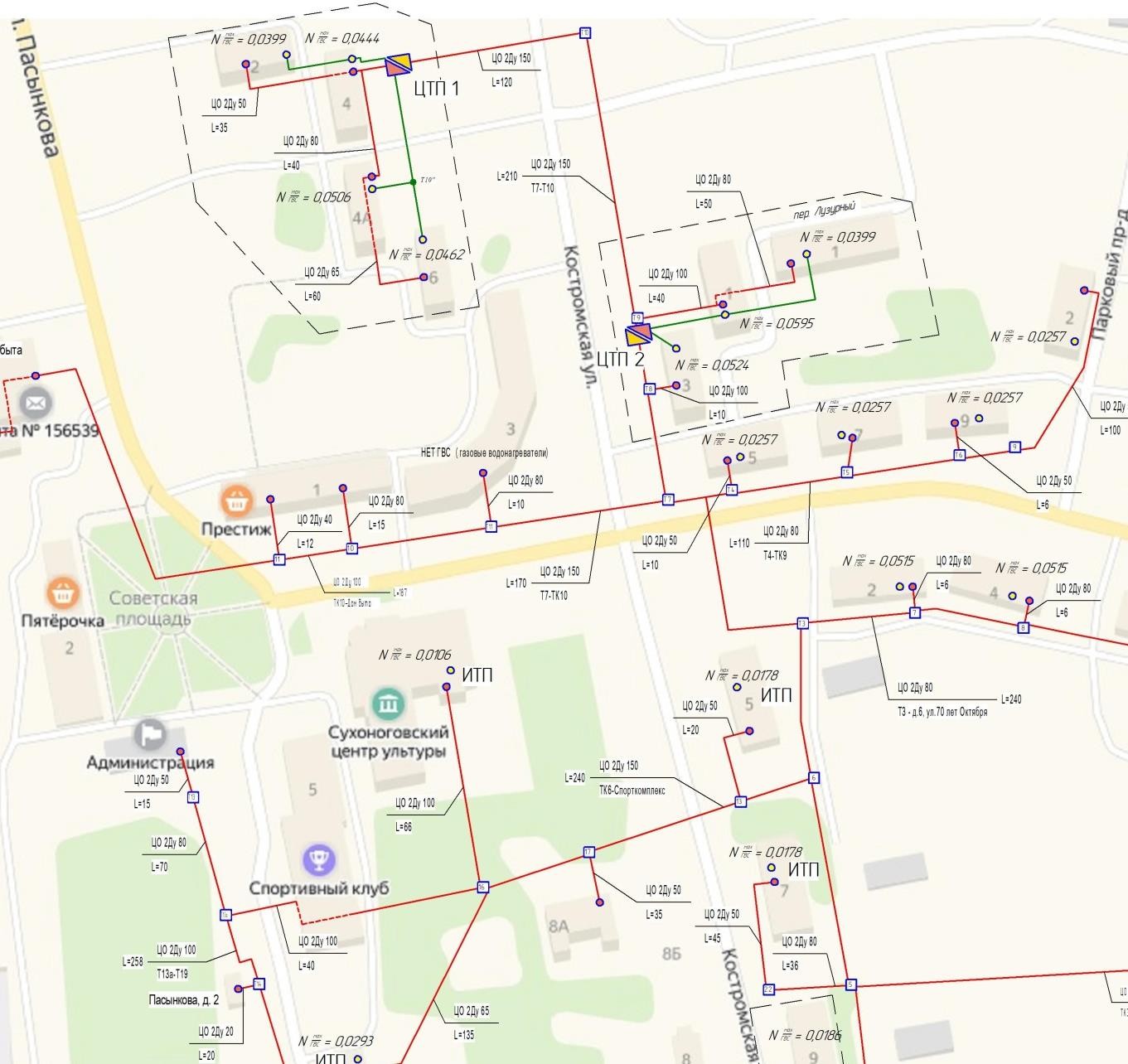 Рисунок 8.1 – Фрагмент схемы тепловых сетей п. Сухоногово при установке ЦТП1 и ЦТП2Суммарные капитальные затраты перевода на закрытую схему ГВС потребителей п.Сухоногово составят: 11,4 млн руб.В результате выполнения мероприятий по закрытию системы теплоснабжения ожида- ется 100% достижение следующих эффектов: стабильная температура горячей воды, повы- шение гидравлической устойчивости системы теплоснабжения, повышение надежности теп- ловых сетей.Т.к. экономического эффекта нет и реализация этого мероприятия связано с исполне- нием Федеральных законов № 190 «О теплоснабжении» и № 417 ««О водоснабжении и во- доотведении» - необходимо 100% бюджетное финансирование.РАЗДЕЛ 8. ПЕРСПЕКТИВНЫЕ ТОПЛИВНЫЕ БАЛАНСЫПерспективные топливные балансы источников тепловой энергии жилищно- коммунального сектора Чернопенского сельского поселения приведены в документе«Обосновывающие материалы к схеме теплоснабжения Чернопенского сельского по- селения Костромского муниципального района на период до 2035 года (актуализация на 2020 год). Глава 10 «Перспективные топливные балансы».Общие положенияПерспективное топливопотребление рассчитано для актуализированного сце- нария развития системы теплоснабжения. Подробное описание мероприятий, направ- ленных на модернизацию системы теплоснабжения по каждому варианту, приводит- ся в документе «Обосновывающие материалы к схеме теплоснабжения Чернопенско- го сельского поселения Костромского муниципального района на период до 2035 го- да (актуализация на 2020 год). Глава 5 «Мастер-план развития систем теплоснабже- ния».Для расчета выработки тепловой энергии, потребления топлива, на источниках тепловой энергии были приняты следующие условия:для расчета перспективного отпуска и выработки тепловой энергии при- нимались значения перспективного потребления тепловой энергии в зоне действия котельной, приведенные в документе «Обосновывающие материалы к схеме теплоснабжения Чернопенского сельского поселения Костромского муниципального района на период до 2035 года (актуа- лизация на 2020 год). Глава 4 «Существующие и перспективные балансы тепловой мощности источников тепловой энергии и тепловой нагрузки потребителей»;перспективные значения потерь тепловой энергии тепловых сетях и за- трат тепла на собственные нужды источников тепловой энергии прини- мались с учетом реализации предложенных мероприятий по реконструк- ции источников тепловой энергии, тепловых сетей и теплосетевых объ- ектов;УРУТ на выработку тепловой энергии для вновь вводимого оборудова- ния в рамках реконструкции существующих и строительства новых ис- точников тепловой энергии принимался в соответствии с номинальными характеристиками этого оборудования при работе на конкретном виде топлива.Перспективные топливные балансы источников тепловой энергии при развитии систем теплоснабжения в соответствии с актуализированным вариантомОсновное влияние на динамику перспективного потребления топлива на ко- тельных МУП «Коммунсервис» в п. Сухоногово оказывает строительство новых блочно-модульных котельных и доведение трубопроводов и тепловой изоляции теп- ловых сетей до нормативного состояния.Подробно мероприятия на котельной МУП «Коммунсервис» ЖКС пос. Сухо- ногово представлены в документе «Обосновывающие материалы к схеме теплоснаб- жения Чернопенского сельского поселения Костромского муниципального района на период до 2035 года (актуализация на 2020 год). Глава 7 «Предложения по строитель- ству, реконструкции и техническому перевооружению источников тепловой энер- гии».Ниже представлены топливные балансы по котельной МУП «Коммунсервис» при реализации актуализированного сценария развития систем теплоснабжения Чер- нопенского сельского поселения Костромского муниципального района.Основным топливом для котельной МУП «Коммунсервис» в п. Сухоногово яв- ляется природный газ. Расход природного газа на котельной в 2018 году составил 1 902,4 тыс.м3. Основным поставщиком природного газа для котельной МУП «Ком- мунсервис» в п. Сухоногово является ООО «Новатэк-Кострома». Расчет объемов природного газа ведется с использованием утвержденного Госстатом РФ переводного коэффициента в условное топливо kу = 1,154. Фактическое значение по паспортам качества газа kу = 1,1635.В таблице 9.1 представлены прогнозные значения выработки тепловой энер- гии, затрат тепла на собственные нужды, потерь в тепловых сетях, отпуска тепловой энергии, расхода натурального и условного топлива, удельные расходы топлива на выработку и отпуск тепла в зоне действия котельной МУП «Коммунсервис» поселка Сухоногово в 2018 ÷ 2035 годах.СХЕМА ТЕПЛОСНАБЖЕНИЯ ЧЕРНОПЕНСКОГО СЕЛЬСКОГО ПОСЕЛЕНИЯ КОСТРОМСКОГО МУНИЦИПАЛЬНОГО РАЙОНА НА ПЕРИОД ДО 2035 ГОДА (АКТУАЛИЗАЦИЯ НА 2020 ГОД)Таблица 9.1 – Прогнозные значения расхода натурального и условного топлива по котельной МУП «Коммунсервис» ЖКС п. Сухоногово для актуализированного сценария в 2018 ÷ 2035 годахАнализ приведенной выше таблицы позволяет сделать следующие выводы:годовое потребление условного топлива на выработку тепловой энергии на котельных МУП «Коммунсервис»	к 2035 году снизится на 11,6 % от годового потребления топлива в 2018 году;удельный расход топлива на отпуск тепла от котельных МУП «Коммунсервис» к 2035 году снизится на 8,4 % от удельного расхода топлива в 2018 году.СХЕМА ТЕПЛОСНАБЖЕНИЯ ЧЕРНОПЕНСКОГО СЕЛЬСКОГО ПОСЕЛЕНИЯ КОСТРОМСКОГО МУНИЦИПАЛЬНОГО РАЙОНА НА ПЕРИОД ДО 2035 ГОДА (АКТУАЛИЗАЦИЯ НА 2020 ГОД)РАЗДЕЛ 9. ИНВЕСТИЦИИ В НОВОЕ СТРОИТЕЛЬСТВО, РЕКОН- СТРУКЦИЮ И ТЕХНИЧЕСКОЕ ПЕРЕВООРУЖЕНИЕОбщие положенияНастоящая глава содержит программы технических мероприятий, обеспечи- вающих достижение перспективных целевых показателей эффективности систем теплоснабжения Чернопенского сельского поселения Костромского муниципаль- ного района для актуализированного развития СЦТ ЖКС п. Сухоногово.Документ включает:реестр проектов нового строительства, реконструкции и технического перевооружения источников тепловой энергии (мощности);реестр проектов нового строительства и реконструкции тепловых се- тей и сооружений на них.Реестр проектов нового строительства, реконструкции и технического перевооружения источников тепловой энергииРеестр проектов нового строительства, реконструкции и технического пере- вооружения источников тепловой энергии (мощности), включенных в актуализи- рованный вариант Схемы теплоснабжения Чернопенского сельского поселения Ко- стромского муниципального района на период до 2035 года (актуализация на 2020 год), представлен в таблице 10.1.Детальное описание проектов приведено в документах «Обосновывающие материалы к схеме теплоснабжения Чернопенского сельского поселения Костром- ского муниципального района на период до 2035 года (актуализация на 2020 год). Глава 5. Мастер-план развития систем теплоснабжения» и «Обосновывающие ма- териалы к схеме теплоснабжения Чернопенского сельского поселения Костромско- го муниципального района на период до 2035 года (актуализация на 2020 год). Глава 7. Предложения по строительству, реконструкции и техническому перево- оружению источников тепловой энергии».СХЕМА ТЕПЛОСНАБЖЕНИЯ ЧЕРНОПЕНСКОГО СЕЛЬСКОГО ПОСЕЛЕНИЯ КОСТРОМСКОГО МУНИЦИПАЛЬНОГО РАЙОНА НА ПЕРИОД ДО 2035 ГОДА (АКТУАЛИЗАЦИЯ НА 2020 ГОД)Таблица 10.1 – Реестр проектов нового строительства, реконструкции и технического перевооружения источников тепловой энергии МУП«Коммунсервис» ЖКС п. Сухоногово в ценах соответствующих лет, тыс. руб.СХЕМА ТЕПЛОСНАБЖЕНИЯ ЧЕРНОПЕНСКОГО СЕЛЬСКОГО ПОСЕЛЕНИЯ КОСТРОМСКОГО МУНИЦИПАЛЬНОГО РАЙОНА НА ПЕРИОД ДО 2035 ГОДА (АКТУАЛИЗАЦИЯ НА 2020 ГОД)Реестр проектов нового строительства и реконструкции тепловых сетей и сооружений на нихРеестр проектов нового строительства и реконструкции тепловых сетей, включенных в актуализированный вариант Схемы теплоснабжения Чернопенского сельского поселения Костромского муниципального района на период до 2035 года (актуализация на 2020 год), представлен в таблице 10.2.Детальное описание проектов приведено в документах «Обосновывающие материалы к схеме теплоснабжения Чернопенского сельского поселения Костром- ского муниципального района на период до 2035 года (актуализация на 2020 год). Глава 5. Мастер-план развития систем теплоснабжения» и «Обосновывающие ма- териалы к схеме теплоснабжения Чернопенского сельского поселения Костромско- го муниципального района на период до 2035 года (актуализация на 2020 год). Гла- ва 8. Предложения по строительству и реконструкции тепловых сетей и сооруже- ний на них».СХЕМА ТЕПЛОСНАБЖЕНИЯ ЧЕРНОПЕНСКОГО СЕЛЬСКОГО ПОСЕЛЕНИЯ КОСТРОМСКОГО МУНИЦИПАЛЬНОГО РАЙОНА НА ПЕРИОД ДО 2035 ГОДА (АКТУАЛИЗАЦИЯ НА 2020 ГОД)Таблица 10.2 – Реестр проектов нового строительства и реконструкции тепловых сетей котельной Чернопенского СП в ценах соответствую- щих лет для актуализированного варианта, тыс. руб.Объем	инвестиций	в	источники	теплоснабжения	и тепловые сетиСуммарный объем инвестиций в новое строительство, реконструкцию и техни- ческое перевооружение источников тепловой энергии и в новое строительство и ре- конструкцию тепловых сетей и сооружений на них составляет 158,5 млн руб., в том числе:в источники теплоснабжения – 40,8 млн руб.;в тепловые сети – 117,7 млн руб.Предложения по величине инвестиций в строительство, реконструкцию и техническое перевооружение в связи с изменениями температурного графика и гидравлического режима работы системы теплоснабжения на каждом этапеИнвестиции в строительство, реконструкцию и техническое перевооружение в связи с изменениями температурного графика и гидравлического режима работы си- стемы теплоснабжения на каждом этапе в настоящей схеме теплоснабжения состав- ляют 1,3 млн руб. (без НДС, в базовых ценах). Данные инвестиции не включены в ка- питальные вложения для МУП «Коммунсервис».Предложения по величине необходимых инвестиций для перевода открытой системы теплоснабжения (горячего водоснабжения) в закрытую систему горячего водоснабжения на каждом этапеВ Чернопенском сельском поселении Костромского муниципального района открытая система теплоснабжения с водоразбором теплоносителя для отопления на нужды ГВС.Суммарные капитальные вложения на реконструкцию СЦТ по переводу на за- крытую схему горячего водоснабжения составляют 10,1 млн руб. (без НДС, в базовых ценах), в том числе::строительство ЦТП 1 и ЦТП 2 - 3,2 млн руб.;установка ИТП – 6,9 млн руб.Данные инвестиции не включены в капитальные вложения для МУП «Коммун- сервис».Обоснование инвестицийАдминистрацией Костромского муниципального района Костромской области принято постановление от 27 января 2020 года №111 о реорганизации муниципаль- ных унитарных предприятий Костромского муниципального района «Борщино»,«Шунга», «Караваево» в форме присоединения к МУП «Коммунсервис» Костром- ского района Костромской области. В связи с этим, оценка эффективности капвложе- ний в источники тепла и тепловые сети проведена в сравнении с существующим по- ложением МУП «Коммунсервис» и присоединяемых предприятий с реорганизован- ным предприятием и соответствует любой системе централизованного теплоснабже- ния в зоне действия объединенного предприятия МУП «Коммунсервис».Для оценки эффективности капиталовложений в реконструкцию СЦТ котель- ных учтены следующие факторы:при реконструкции СЦТ котельных эксплуатационные затраты снижаются по следующим статьям расходов:снижение затрат на топливо;уменьшение количества эксплуатационного персонала;снижение затрат на заработную плату;снижение затрат на электроэнергию;снижение затрат на ремонт оборудования;при реконструкции СЦТ котельных эксплуатационные затраты повышаются за счет увеличения амортизационных отчислений.Расчет капитальных затрат произведен в ценах на 1 января 2020 года, без учетаНДС.Суммарный годовой баланс до и после реконструкции по выбранным в насто-ящем отчете вариантам и вариантам по другим сельским поселениям на территории действия МУП «Коммунсервис» представлен в таблице 10.3Таблица 10.3 – Суммарный годовой баланс по котельным МУП «Коммунсервис», присоединяемым котельным МУП «Борщино», МУП КМР «Шунга» и МУП «Караваево» и объединенного предприятия МУП «Коммунсервис» с реализацией проектовДля осуществления предложенных мероприятий по модернизации СЦТ МУП«Коммунсервис» с присоединенными котельными потребуются капитальные затраты в объеме 505,3 млн руб., в том числе:техническое перевооружение и модернизация котельных – 424,2 млн руб.;	первоочередные мероприятия по перекладке и замене изоляции тепловых сетей – 69,3 млн руб.Из них капитальные затраты в модернизацию СЦТ Чернопенского сельского посе- ления составят 32,8 млн руб., в том числе:техническое перевооружение и модернизация котельных – 30,0 млн руб.;	первоочередные мероприятия по перекладке и замене изоляции тепловых сетей – 2,8 млн руб.Экономический эффект от присоединения котельных и реализации мероприятий по всем сельским поселениям в зоне действия МУП «Коммунсервис» составит 82,8 млн руб./год, без учета амортизационных отчислений, в основном за счет:снижения затрат на топливо – 19,9 млн руб./год;сокращения размера фонда заработной платы – 21,6 млн руб./год.Следует отметить, что определяющим параметром эффективности проектов по модернизации угольных котельных МУП «Коммунсервис» является конечная стоимость топлива на котельной и его качество. В этой связи повышению качества топлива будет способствовать создание участка по сортировке топлива (уголь «Орех» фракция 25-50). Для организации этого мероприятия на базе МУП «Коммунсервис» потребуется приоб- рести оборудование для переработки угля – «мобильное дробильно-сортировочное обо- рудование». Дополнительные капитальные вложения составят5,2 млн руб.РАЗДЕЛ 10. РЕШЕНИЕ ОБ ОПРЕДЕЛЕНИИ ЕДИНЫХ ТЕПЛО- СНАБЖАЮЩИХ ОРГАНИЗАЦИЙОбщие положения о единой теплоснабжающей организации и порядке присвоения статуса ЕТОПонятие «Единая теплоснабжающая организация» введено Федеральным зако- ном от 27.07.2010 г. №190-ФЗ «О теплоснабжении» (ст. 2, ст. 15).В соответствии со ст. 2 единая теплоснабжающая организация определяется в схеме теплоснабжения. Для городов с численностью населения пятьсот тысяч чело- век и более единая теплоснабжающая организация утверждается уполномоченным федеральным органом власти (Министерство энергетики РФ).В соответствии с постановлением Правительства РФ от 03.04.2018 г. №405 «О внесении изменений в некоторые акты Правительства Российской Федерации» в схе- ме теплоснабжения должен быть разработан раздел, содержащий обоснования реше- ния по определению единой теплоснабжающей организации, который должен содер- жать обоснование соответствия предлагаемой к определению в качестве единой теп- лоснабжающей организации критериям единой теплоснабжающей организации, установленным в Правилах организации теплоснабжения, утверждаемых Правитель- ством Российской Федерации.Критерии и порядок определения единой теплоснабжающей организации уста- новлены постановлением Правительства РФ от 08.08.2012 г. №808 «Об организации теплоснабжения в Российской Федерации и о внесении изменений в некоторые акты Правительства Российской Федерации».Правила организации теплоснабжения, утвержденные постановлением Прави- тельства РФ от 08.08.2012 г. №808, в п. 7 Правил устанавливают следующие крите- рии определения единой теплоснабжающей организации (далее ЕТО):владение на праве собственности или ином законном основании источ- никами тепловой энергии с наибольшей рабочей тепловой мощностью и/или тепловыми сетями с наибольшей емкостью в границах зоны дея- тельности единой теплоснабжающей организации;размер собственного капитала;способность в лучшей мере обеспечить надежность теплоснабжения в соответствующей системе теплоснабжения. Рабочая тепловая мощность, в соответствии с вышеуказанным постановлением – средняя приведен- ная часовая мощность источника тепловой энергии, определяемая по фактическому полезному отпуску источника тепловой энергии за по- следние 3 года работы.Рабочая тепловая мощность в соответствии с ПП РФ №808 – средняя приве- денная часовая мощность источника тепловой энергии, определяемая по фактическо- му полезному отпуску источника тепловой энергии за последние 3 года работы.Емкость тепловых сетей в соответствии с тем же постановлением – произведе- ние протяженности всех тепловых сетей, принадлежащих организации на праве соб- ственности или ином законном основании, на средневзвешенную площадь попереч- ного сечения данных тепловых сетей.В соответствии с указанными пунктами постановлений Правительства РФ в схеме теплоснабжения разработаны:реестр зон действия существующих систем теплоснабжения, действую- щих в административных границах поселения, городского округа;реестр зон действия перспективных систем теплоснабжения, образован- ных на базе действующих и перспективных (предлагаемых к строитель- ству) источников тепловой энергии;реестр зон деятельности для выбора единых теплоснабжающих органи- заций, определенных в каждой существующей системе теплоснабжения города.В утвержденной схеме теплоснабжения установлена 1 система теплоснабже- ния, расположенная в установленных границах Чернопенского сельского поселения Костромского муниципального района.На основании критериев, установленных постановлением Правительства РФ от 08.08.2012 г. №808, при утверждении схемы теплоснабжения утверждается зона дея- тельности с назначением единой теплоснабжающей организации МУП «Коммунсер- вис».Задачи разработки обоснования предложений по определению единых теплоснабжающих организаций при выполнении ежегодной актуализации схемы теплоснабженияПунктом 19 Правил организации теплоснабжения, утвержденных постановле- нием Правительства РФ от 08.08.2012 г. №808, предусматриваются следующие слу- чаи изменения границ зоны деятельности единой теплоснабжающей организации:подключение к системе теплоснабжения новых теплопотребляющих установок, источников тепловой энергии или тепловых сетей, или их от- ключение от системы теплоснабжения;технологическое объединение или разделение систем теплоснабжения.Таким образом, возможны следующие варианты изменения границ зон деятельности ЕТО:расширение зоны деятельности при подключении новых потребителей, источников тепловой энергии или тепловых сетей, находящихся вне гра- ниц утвержденной в схеме теплоснабжения зоны деятельности ЕТО;расширение зоны деятельности при объединении нескольких систем теплоснабжения (нескольких зон действия теплоисточников, не связан- ных между собой на момент утверждения границ зон деятельности ЕТО);сокращение или ликвидация зоны деятельности при отключении потре- бителей, источников тепловой энергии или тепловых сетей, находящих- ся в границах утвержденной в схеме теплоснабжения зоны деятельности ЕТО (в том числе при технологическом объединении/разделении систем теплоснабжения);образование новой зоны деятельности ЕТО при технологическом объ- единении/разделении систем теплоснабжения;образование новой зоны деятельности ЕТО при вводе в эксплуатацию новых источников тепловой энергии;утрата статуса ЕТО по основаниям, приведенным в Правилах организа- ции теплоснабжения.Сведения об изменении границ зон деятельности единой теплоснабжающей ор-ганизации, а также сведения о присвоении другой организации статуса единой тепло- снабжающей организации подлежат внесению в схему теплоснабжения при ее актуа- лизации (в соответствии с Правилами организации теплоснабжения).На основании вышеизложенного задача разработки данного раздела схемы теплоснабжения при выполнении актуализации состоит в обновлении и корректиров- ке сведений о границах ЕТО, а также в уточнении и актуализации данных о тепло- снабжающих организациях, осуществляющих деятельность в каждой системе тепло- снабжения.Актуализация сведений по зонам деятельности ЕТО по состоянию на 2019 годБыл выполнен анализ возможных функциональных и институциональных из- менений зон деятельности ЕТО и зон действия систем теплоснабжения с учетом из- менений, произошедших в период после утверждения схемы теплоснабжения Черно- пенского сельского поселения.Информация по системам теплоснабжения и утвержденным ЕТО с учетом из- менений и необходимыми комментариями приведена в таблице 11.1.СХЕМА ТЕПЛОСНАБЖЕНИЯ ЧЕРНОПЕНСКОГО СЕЛЬСКОГО ПОСЕЛЕНИЯ КОСТРОМСКОГО МУНИЦИПАЛЬНОГО РАЙОНА НА ПЕРИОД ДО 2035 ГОДА (АКТУАЛИЗАЦИЯ НА 2020 ГОД)Таблица 11.1 - Анализ изменений в границах систем теплоснабжения и утвержденных зон деятельности ЕТОВыводыВ настоящем документе определены зоны деятельности единых теплоснаб- жающих организаций на территории Чернопенского сельского поселения Костром- ского муниципального района.В результате выполнения актуализации схемы теплоснабжения изменения в реестр зон деятельности единых теплоснабжающих организаций не внесено.Границы зон деятельности по состоянию на 2019 год соответствуют грани- цам зоны деятельности на 2035 год и изображены на рисунке 1.2.Реестр единых теплоснабжающих организаций приведен в таблице 11.2.В соответствии с Правилами организации теплоснабжения статус единой теплоснабжающей организации присваивается органом местного самоуправления или федеральным органом исполнительной власти при утверждении схемы тепло- снабжения населенного пункта, а в случае смены единой теплоснабжающей орга- низации – при актуализации схемы теплоснабжения.После внесения проекта схемы теплоснабжения на рассмотрение теплоснаб- жающие и/или теплосетевые организации должны обратиться с заявкой на призна- ние в качестве ЕТО в одной или нескольких из определенных зон деятельности. Решение об установлении организации в качестве ЕТО в той или иной зоне дея- тельности принимает, в соответствии с ч. 6 ст. 6 Федерального закона №190-ФЗ «О теплоснабжении», орган местного самоуправления городского поселения.Обязанности ЕТО определены постановлением Правительства РФ от 08.08.2012 г. №808 «Об организации теплоснабжения в Российской Федерации и о внесении изменений в некоторые акты Правительства Российской Федерации» (п. 12 Правил организации теплоснабжения в Российской Федерации, утвержденных указанным постановлением). В соответствии с приведенным документом ЕТО обя- зана:заключать и исполнять договоры теплоснабжения с любыми обратив- шимися к ней потребителями тепловой энергии, теплопотребляющие установки которых находятся в данной системе теплоснабжения, при условии соблюдения указанными потребителями выданных им в соот-ветствии с законодательством о градостроительной деятельности тех- нических условий подключения к тепловым сетям;заключать и исполнять договоры поставки тепловой энергии (мощно- сти) и/или теплоносителя в отношении объема тепловой нагрузки, распределенной в соответствии со схемой теплоснабжения;заключать и исполнять договоры оказания услуг по передаче тепловой энергии, теплоносителя в объеме, необходимом для обеспечения теп- лоснабжения потребителей тепловой энергии, с учетом потерь тепло- вой энергии, теплоносителя при их передаче.Таблица 11.2 – Реестр единых теплоснабжающих организаций на территории Чернопенского сельского поселения Костромского муниципального районаРАЗДЕЛ	11.	РЕШЕНИЯ	О	РАСПРЕДЕЛЕНИИ	ТЕПЛОВОЙ НАГРУЗКИ МЕЖДУ ИСТОЧНИКАМИ ТЕПЛОВОЙ ЭНЕРГИИРаспределение тепловой нагрузки между источниками тепловой энергии не актуально, так как  системы централизованного теплоснабжения жилищно- коммунального сектора Чернопенского сельского поселения Костромского муни- ципального района функционируют  котельные в разных населенных пунктах п.Сухоногово, д.Лунево.РАЗДЕЛ	12.	РЕШЕНИЯ	ПО	БЕСХОЗЯЙНЫМ	ТЕПЛОВЫМ СЕТЯМБесхозные тепловые сети в системах централизованного теплоснабжения жилищно-коммунального сектора Чернопенского сельского поселения Костром- ского муниципального района отсутствуют.РАЗДЕЛ 13. ИНДИКАТОРЫ РАЗВИТИЯ СИСТЕМ ТЕПЛОСНАБ- ЖЕНИЯ ЧЕРНОПЕНСКОГО СЕЛЬСКОГО ПОСЕЛЕНИЯ КО- СТРОМСКОГО МУНИЦИПАЛЬНОГО РАЙОНАОбщая частьСуществующее состояние теплоснабжения на территории Чернопенского сельского поселения Костромского муниципального района характеризуется зна- чениями базовых индикаторов функционирования систем теплоснабжения, опреде- ленных при анализе существующего состояния.Оценка значений индикаторов, планируемых на перспективу (на срок реали- зации схемы теплоснабжения), произведена при условии полной реализации проек- тов, предложенных к включению в актуализированный сценарий схемы тепло- снабжения.Индикаторы развития систем теплоснабжения Чернопенского сельского поселения Костромского муниципального районаИндикаторы развития систем теплоснабжения (целевые показатели) приве- дены в таблице 14.1.Таблица 14.1 – Индикаторы развития СЦТ котельной МУП «Коммунсервис» ЖКС п. Сухоногово Чернопенского сельского поселения Костромского муниципального районаРАЗДЕЛ 14. ЦЕНОВЫЕ (ТАРИФНЫЕ) ПОСЛЕДСТВИЯЭкономически обоснованный тариф на тепловую энергию рассчитан для объеди- ненного предприятия МУП «Коммунсервис» в целом по организации и соответствует любой системе централизованного теплоснабжения в зоне действия объединенного предприятия МУП «Коммунсервис».На рисунке 15.1 показан график изменения тарифа для МУП «Коммунсервис» при реализации всех проектов и финансирования проектов из бюджета.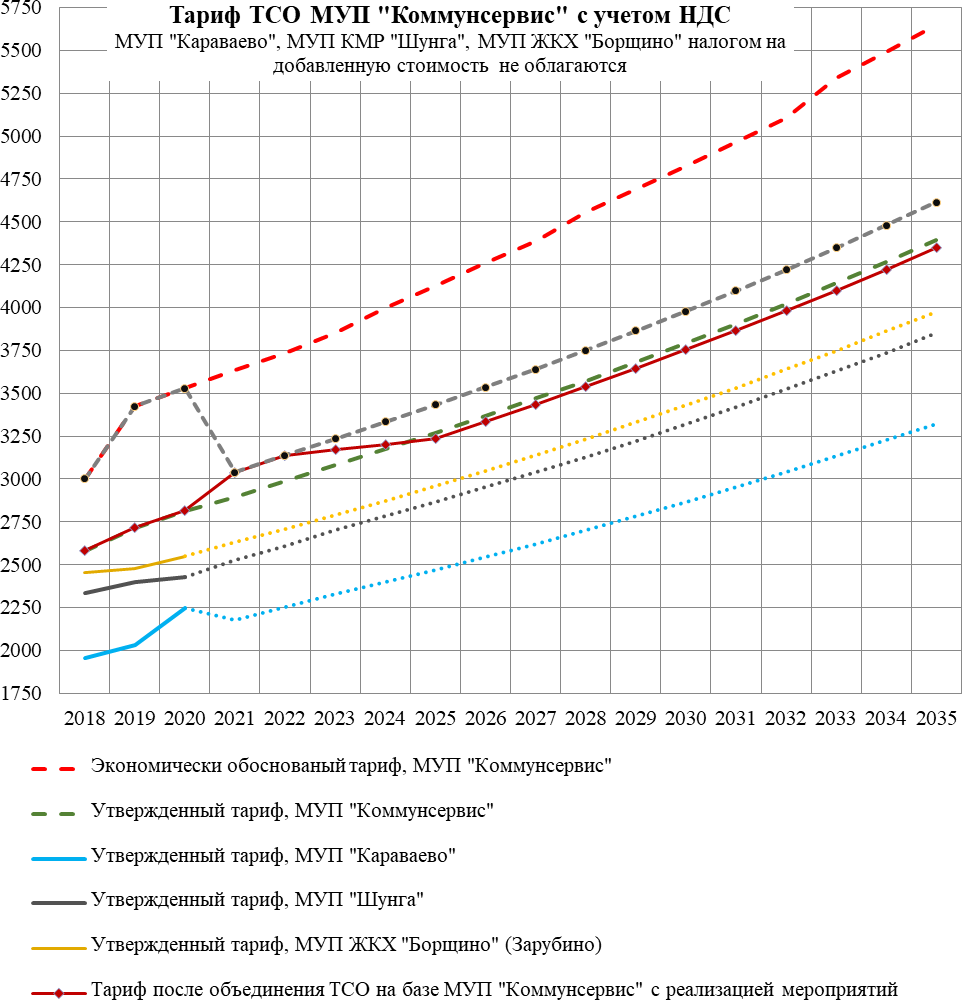 Рисунок 15.1 – Прогноз тарифа на тепловую энергию до 2035 года, руб./ГкалКак видно из приведенного выше рисунка, ЭОТ выше утвержденного тарифа. При реализации проектов (2022-2024 гг.) ЭОТ на тепловую энергию будет ниже среднегодо- вого тарифа МУП «Коммунсервис» в 2025 году.В случае если проекты, предложенные в схеме теплоснабжения, не будут реализо- ваны, то прогнозируется существенный рост экономически обоснованного тарифа на тепловую энергию, что, в свою очередь, приведет к увеличению выпадающих доходов МУП «Коммунсервис» и росту задолженности за ТЭР.В целом, реализация предложенных мероприятий по развитию СЦТ котельных МУП «Коммунсервис» будет способствовать ликвидации неплатежей и сокращению за- долженности за ТЭР.Расчетная температура наружного воздух для проектирования отопленияоС-31Продолжительность периода с температурой наружного воздуха меньше или равно 8 оСчас5328Средняя температура отопительного периодаоС-3,9Температура исходной воды летомоС12Температура исходной воды зимойоС1Градус-сутки отопительного периода для жилых домовоС•сут5306Градус-сутки отопительного периода для лечебных, детских учреждений, домов-интернатовоС•сут5750Градус-сутки отопительного периода для прочих ОДЗоС•сут4862Населенный пунктУлицаДомКвартирап. СухоноговоПасынкова71Комсомольская42Комсомольская102Комсомольская76,11, 5Комсомольская65,6Костромская410Костромская57, 15Костромская7770 лет Октября329,7,28,26,4, 9, 2770 лет Октября617Костромская11670 лет Октября29Костромская4а22,1970 лет Октября49,6Лазурный пер-к1570 лет Октября91Костромская82Костромская913, 370 лет Октября74Костромская131ИТОГО33Марка котлаТип кот- лаРасполагаемая тепловая мощ- ностьУстановлен- ная тепловая мощностьГод вво- даСрок эксплу- атацииТопли- воНаличие режим- ных картКПДТВГ-4Рвод.2,674,00198138газда78,48ТВГ-4Рвод.3,034,00198138газда81,08Итого-5,708,00198138--79,86КотельнаяТепловая мощность, Гкал/чТепловая мощность, Гкал/чТепловая мощность, Гкал/чТепловая мощность, Гкал/чКотельнаяУТМРТМС/ННЕТТОСухоногово8,005,700,205,50Источник тепловой энергииДлина тепловых сетей (в одно- трубном исчис- лении), мМатериальная характеристика, м2Тепловая нагрузка, Гкал/чУдельная мате- риальная харак- теристика,м2/(Гкал/ч)Сухоногово102521102,733,77293di-диаметр трубопроводов i - го участка трубопровода тепловых сетей, м;li-протяжённость i - го участка трубопровода тепловых сетей, м.Диаметр условный, ммДлина участков тепловой сети в однотруб- ном исчислении, мМатериальная характери- стика, м21500204012500321205406542950171097651110848023282071001552168Диаметр условный, ммДлина участков тепловой сети в однотруб- ном исчислении, мМатериальная характери- стика, м212500150148023520012582762500030000ИТОГО:102521103Год прокладкиПротяженность трубопроводов в однотрубном исчислении, мМатериальная характеристика,м2До 1990102521103С 1991 по 1998--С 1999 по 2003--После 2004--Всего102521103Тепловые сети со сроком службы более25 лет102521103Категория многоквартирного (жи- лого) домаНорматив потребления (Гкал на 1 кв. м общей площади жилого помещения в месяц)ЭтажностьМКД и жилые дома до 1999 года постройки включительно1-этажные жилые дома0,05032-этажные жилые дома0,04663-4 этажные жилые дома0,02915-9 этажные жилые дома0,0246ЭтажностьМКД и жилые дома после 1999 года постройки1-этажные жилые дома0,01962-этажные жилые дома0,01653-этажные жилые дома0,01644-5 этажные жилые дома0,01416-7 этажные жилые дома0,0131№ п/пНаименование муниципального образо- вания (сельское поселение)2018 год2019 год2019 год№ п/пНаименование муниципального образо- вания (сельское поселение)с 01.09 по 31.121 полугодие2 полугодие1Апраксинское0,03590,03590,03622Бакшеевское0,03900,03900,03903Караваевское0,03610,03610,03594Кузнецовское0,03550,03550,03585Кузьмищенское0,03580,03580,03616Минское0,03590,03590,03637Никольское0,03710,03710,03778Самсоновское0,03480,03480,03549Сандогорское0,03720,03720,039610Середняковское0,03780,03780,038311Сущевское0,03710,03710,037512Чернопенское0,03710,03680,037213Шунгенское0,03550,03550,0360Система горя- чего водоснаб- женияНормативы расхода тепловой энергии, используемой на подогрев воды в це-лях предоставления коммунальной услуги по горячему водоснабжению (Гкал на 1 куб. м)Нормативы расхода тепловой энергии, используемой на подогрев воды в це-лях предоставления коммунальной услуги по горячему водоснабжению (Гкал на 1 куб. м)Система горя- чего водоснаб- женияС наружной сетью горячего водо- снабженияБез наружной сети горячего водо- снабжения1. С изолированными стояками:1. С изолированными стояками:1. С изолированными стояками:1) с полотенце-сушителями0,062470,059972) без полотен-цесушителей0,057470,054972. С неизолированными стояками:2. С неизолированными стояками:2. С неизолированными стояками:1) с полотенце-сушителями0,067460,064962) без полотен-цесушителей0,062470,05997КотельнаяУТМОграничения УТМРТМСобственные нуждыМощность НЕТТОТепловая нагрузка на коллек- тореПотери в сетяхТепловая нагрузка абонентовТепловая нагрузка абонентовТепловая нагрузка абонентовТепловая нагрузка абонентовТепловая нагрузка абонентовТепловая нагрузка абонентовТепловая нагрузка абонентовРезерв/дефицитКотельнаяУТМОграничения УТМРТМСобственные нуждыМощность НЕТТОТепловая нагрузка на коллек- тореПотери в сетяхΣНаселениеНаселениеБюджетБюджетПрочие потребителиПрочие потребителиРезерв/дефицитКотельнаяУТМОграничения УТМРТМСобственные нуждыМощность НЕТТОТепловая нагрузка на коллек- тореПотери в сетяхΣОГВС(макс.ч.)ОГВС(макс.ч.)ОГВС(макс.ч.)Резерв/дефицитп. Сухоногово82,35,70,25,55,231,4613,772,310,480,770,030,180,000,27ПараметрЕдиницы измерения2018Производительность ВПУт/ч5,00Срок службылет38Количество баков-аккумуляторов теплоносителяед.нетОбщая емкость баков-аккумуляторовм3нетРасчетный часовой расход для подпитки системытеплоснабженият/ч0,55Всего подпитка тепловой сетит/ч0,56Объем аварийной подпитки (химически не обрабо- танной и недеаэрированной водой)т/ч4,37Резерв (+) / дефицит (-) ВПУт/ч4,44Доля резерва%88,6%Наименование показателя201820192020202120222023202420252026202720282029203020312032203320342035УТМ8,008,008,008,008,008,008,008,008,008,008,008,008,008,008,008,008,008,00Ограничения тепловой мощ-ности2,302,302,302,302,302,302,302,302,302,302,302,302,302,302,302,302,302,30РТМ5,705,705,705,705,705,705,705,705,705,705,705,705,705,705,705,705,705,70Собственные нужды0,200,200,200,200,200,200,200,200,200,200,200,200,200,200,200,200,200,20Тепловая мощность НЕТТО5,505,505,505,505,505,505,505,505,505,505,505,505,505,505,505,505,505,50Хозяйственные нужды0,000,000,000,000,000,000,000,000,000,000,000,000,000,000,000,000,000,00Потери при транспорте1,461,461,461,461,461,461,461,461,461,461,461,461,461,461,461,461,461,46Тепловая нагрузка, в т.ч.3,483,483,483,483,483,483,483,483,483,483,483,483,483,483,483,483,483,48- отопление и вентиляция3,263,263,263,263,263,263,263,263,263,263,263,263,263,263,263,263,263,26- ГВС0,220,220,220,220,220,220,220,220,220,220,220,220,220,220,220,220,220,22Резерв/дефицит (+/-)0,560,560,560,560,560,560,560,560,560,560,560,560,560,560,560,560,560,56Располагаемая тепловая мощ- ность нетто в горячей воде (с учетом затрат на собственные нужды станции) при аварий- ном выводе самого мощногокотла4,004,004,004,004,004,004,004,004,004,004,004,004,004,004,004,004,004,00Минимально допустимое зна- чение тепловой нагрузки на коллекторах станции в горячей воде при аварийном выводесамого мощного котла4,304,304,304,304,304,304,304,304,304,304,304,304,304,304,304,304,304,30Наименование показателя201820192020202120222023202420252026202720282029203020312032203320342035УТМ8,008,008,008,008,006,406,406,406,406,406,406,406,406,406,406,406,406,40Ограничения тепловой мощ-ности2,302,302,302,302,300,000,000,000,000,000,000,000,000,000,000,000,000,00РТМ5,705,705,705,705,706,406,406,406,406,406,406,406,406,406,406,406,406,40Собственные нужды0,200,200,200,200,200,060,060,060,060,060,060,060,060,060,060,060,060,06Тепловая мощность НЕТТО5,505,505,505,505,506,346,346,346,346,346,346,346,346,346,346,346,346,34Хозяйственные нужды0,000,000,000,000,000,000,000,000,000,000,000,000,000,000,000,000,000,00Потери при транспорте1,461,461,461,461,460,630,630,630,630,630,630,630,630,630,630,630,630,63Тепловая нагрузка, в т.ч.3,483,483,483,483,483,483,483,483,483,483,483,483,483,483,483,483,483,48- отопление и вентиляция3,263,263,263,263,263,263,263,263,263,263,263,263,263,263,263,263,263,26- ГВС0,220,220,220,220,220,220,220,220,220,220,220,220,220,220,220,220,220,22Резерв/дефицит (+/-)0,560,560,560,560,562,232,232,232,232,232,232,232,232,232,232,232,232,23Располагаемая тепловая мощ- ность нетто в горячей воде (с учетом затрат на собственные нужды станции) при аварий- ном выводе самого мощногокотла4,004,004,004,004,003,903,903,903,903,903,903,903,903,903,903,903,903,90Минимально допустимое зна- чение тепловой нагрузки на коллекторах станции в горячей воде при аварийном выводесамого мощного котла4,304,304,304,304,303,473,473,473,473,473,473,473,473,473,473,473,473,47Параметр201820192020202120222023202420252026202720282029203020312032203320342035Потери теплоносителя, в т.ч.:3 1873 1873 1873 1873 1873 1593 1593 1593 1593 1593 1593 1593 1593 1593 1593 1593 1593 159нормативные потери тепло-носителя3 1593 1593 1593 1593 1593 1593 1593 1593 1593 1593 1593 1593 1593 1593 1593 1593 1593 159сверхнормативные потеритеплоносителя28282828280000000000000ПараметрЕдиницы измерения201820192020202120222023202420252026202720282029203020312031203320342035ПроизводительностьВПУт/ч5,005,005,005,005,002,502,502,502,502,502,502,502,502,502,502,502,502,50Срок службылет38394041420123456789101112Количество баков- аккумуляторов теп-лоносителяед.н/дн/дн/дн/дн/д2222222222222Общая емкость баков-аккумуляторовм3н/дн/дн/дн/дн/д1,21,21,21,21,21,21,21,21,21,21,21,21,2Расчетный часовой расход для подпиткисистемы теплоснаб- женият/ч0,550,550,550,550,550,550,550,550,550,550,550,550,550,550,550,550,550,55Всего подпитка тепло-вой сетит/ч0,560,560,560,560,560,550,550,550,550,550,550,550,550,550,550,550,550,55Объем аварийной подпитки (химически не обработанной и недеаэрированнойводой)т/ч4,374,374,374,374,374,374,374,374,374,374,374,374,374,374,374,374,374,37Резерв (+) / дефицит (-) ВПУт/ч4,444,444,444,444,441,951,951,951,951,951,951,951,951,951,951,951,951,95Доля резерва%88,6%88,6%88,6%88,6%88,6%78,0%78,0%78,0%78,0%78,0%78,0%78,0%78,0%78,0%78,0%78,0%78,0%78,0%№ п/пПоказателиЕд. изм.Сущест- вующее положе-ниеВар. 1Вар. 21Топливно-энергетические ресурсы----1.1Топливотут2 214,02 011,11 888,4Природный газтыс. м31 902,01 727,71 622,31.2Расход электроэнергиикВтч/год610 068233 124218 9072Производственные показатели----2.1ВыработкаГкал13 116,012 951,412 161,52.2Собственные нуждыГкал302,0137,4137,42.3Потери в тепловых сетяхГкал4 007,34 007,33 217,52.4Полезный отпускГкал8 806,68 806,68 806,62.5Удельный расход топливакгу.т./Гкал168,80155,28155,282.6Удельный расход электроэнергиикВтч/Гкал46,5118,0018,003Расходы на производство и передачу тепловой энергиитыс. руб.20 834,819 152,218 634,6№ п/пПоказателиЕд. изм.Сущест- вующее положе-ниеВар. 1Вар. 23.1Изменяемые показатели при проведении технического перевооружениятыс. руб.15 85414 17213 6543.1.1Расходы на топливотыс. руб.9 956,99 044,38 492,7Цена природного газаруб./тыс. м35 235,05 235,05 235,03.1.2Расход на электроэнергиютыс. руб.3 404,21 300,81 221,5Цена э/эруб./кВтч5,585,585,583.1.3Заработная плата производственных ра- бочихтыс. руб.1 215,9300,0300,0Численность производственных рабо-чихчел.811Средняя заработная плата (с доплатами) производственных рабочихруб./мес.12 66525 00025 0003.1.4Социальные отчислениятыс. руб.364,890,690,63.1.5Расходы на ремонт и техническое об- служивание + проведение аварийно- восстановительных работтыс. руб.547,4437,9437,93.1.6Амортизационные отчислениятыс. руб.365,22 998,03 111,33.2Постоянные показателитыс. руб.4 980,64 980,64 980,64Экономия производственных затрат (с учетом амортизации)тыс. руб.-1 682,62 200,25Капитальные затратытыс. руб.-29 98032 8125.1Техническое перевооружение котель-ныхтыс. руб.-29 98029 980УТМ котельнойМВт9,36,46,45.2Тепловые сети, в том числе:тыс. руб.-02 832прокладка новых сетей отопления иГВСтыс. руб.-00перекладка сетей отопления и ГВСтыс. руб.-00замена изоляции на сетях отопления иГВСтыс. руб.-02 8325.3Подключение к сетям газо-, водо-, элек-троснабжениятыс. руб.-006Эффективность предложенных меро- приятий----6.1Простой срок окупаемости от эконо- мии затрат (с учетом амортизации)лет-17,814,96.2Срок окупаемости от экономии за- трат (без учета амортизации)лет-6,46,220172018201920202021202220232024202520262027202820292030203120322033203420352036Индекс инфляции (индекс потребительских цен-ИПЦ базовый вариант)Индекс инфляции (индекс потребительских цен-ИПЦ базовый вариант)Индекс инфляции (индекс потребительских цен-ИПЦ базовый вариант)Индекс инфляции (индекс потребительских цен-ИПЦ базовый вариант)Индекс инфляции (индекс потребительских цен-ИПЦ базовый вариант)Индекс инфляции (индекс потребительских цен-ИПЦ базовый вариант)Индекс инфляции (индекс потребительских цен-ИПЦ базовый вариант)Индекс инфляции (индекс потребительских цен-ИПЦ базовый вариант)Индекс инфляции (индекс потребительских цен-ИПЦ базовый вариант)Индекс инфляции (индекс потребительских цен-ИПЦ базовый вариант)Индекс инфляции (индекс потребительских цен-ИПЦ базовый вариант)Индекс инфляции (индекс потребительских цен-ИПЦ базовый вариант)Индекс инфляции (индекс потребительских цен-ИПЦ базовый вариант)Индекс инфляции (индекс потребительских цен-ИПЦ базовый вариант)Индекс инфляции (индекс потребительских цен-ИПЦ базовый вариант)Индекс инфляции (индекс потребительских цен-ИПЦ базовый вариант)Индекс инфляции (индекс потребительских цен-ИПЦ базовый вариант)Индекс инфляции (индекс потребительских цен-ИПЦ базовый вариант)Индекс инфляции (индекс потребительских цен-ИПЦ базовый вариант)Индекс инфляции (индекс потребительских цен-ИПЦ базовый вариант)Индекс инфляции (индекс потребительских цен-ИПЦ базовый вариант)на конец года102,5103,4104,3103,8104,0104,0104,0104,0104,0104,0104,0104,0104,0104,0104,0104,0104,0104,0104,0104,0в среднем за год103,7102,7104,6103,4104,0104,0104,0104,0104,0104,0104,0104,0104,0104,0104,0104,0104,0104,0104,0104,0Индекс инфляции (индекс потребительских цен-ИПЦ консервативный вариант)Индекс инфляции (индекс потребительских цен-ИПЦ консервативный вариант)Индекс инфляции (индекс потребительских цен-ИПЦ консервативный вариант)Индекс инфляции (индекс потребительских цен-ИПЦ консервативный вариант)Индекс инфляции (индекс потребительских цен-ИПЦ консервативный вариант)Индекс инфляции (индекс потребительских цен-ИПЦ консервативный вариант)Индекс инфляции (индекс потребительских цен-ИПЦ консервативный вариант)Индекс инфляции (индекс потребительских цен-ИПЦ консервативный вариант)Индекс инфляции (индекс потребительских цен-ИПЦ консервативный вариант)Индекс инфляции (индекс потребительских цен-ИПЦ консервативный вариант)Индекс инфляции (индекс потребительских цен-ИПЦ консервативный вариант)Индекс инфляции (индекс потребительских цен-ИПЦ консервативный вариант)Индекс инфляции (индекс потребительских цен-ИПЦ консервативный вариант)Индекс инфляции (индекс потребительских цен-ИПЦ консервативный вариант)Индекс инфляции (индекс потребительских цен-ИПЦ консервативный вариант)Индекс инфляции (индекс потребительских цен-ИПЦ консервативный вариант)Индекс инфляции (индекс потребительских цен-ИПЦ консервативный вариант)Индекс инфляции (индекс потребительских цен-ИПЦ консервативный вариант)Индекс инфляции (индекс потребительских цен-ИПЦ консервативный вариант)Индекс инфляции (индекс потребительских цен-ИПЦ консервативный вариант)Индекс инфляции (индекс потребительских цен-ИПЦ консервативный вариант)на конец года102,5103,4104,6104,0104,0104,0104,0104,0104,0104,0104,0104,0104,0104,0104,0104,0104,0104,0104,0104,0в среднем за год103,7102,7104,8103,6104,0104,0104,0104,0104,0104,0104,0104,0104,0104,0104,0104,0104,0104,0104,0104,0Реальная заработная плата (базовый вариант)102,9106,9101,4101,9102,5102,8102,7102,9102,8102,7102,7102,6102,6102,6102,6102,6102,6102,6102,6102,6Реальная заработная плата (консервативный вариант)102,9106,9101,2101,8102,0102,5102,4102,6102,7102,7102,7102,6102,6102,6102,6102,5102,5102,5102,5102,5Инвестиции в основной капитал (базовый вариант)Инвестиции в основной капитал (базовый вариант)Инвестиции в основной капитал (базовый вариант)Инвестиции в основной капитал (базовый вариант)Инвестиции в основной капитал (базовый вариант)Инвестиции в основной капитал (базовый вариант)Инвестиции в основной капитал (базовый вариант)Инвестиции в основной капитал (базовый вариант)Инвестиции в основной капитал (базовый вариант)Инвестиции в основной капитал (базовый вариант)Инвестиции в основной капитал (базовый вариант)Инвестиции в основной капитал (базовый вариант)Инвестиции в основной капитал (базовый вариант)Инвестиции в основной капитал (базовый вариант)Инвестиции в основной капитал (базовый вариант)Инвестиции в основной капитал (базовый вариант)Инвестиции в основной капитал (базовый вариант)Инвестиции в основной капитал (базовый вариант)Инвестиции в основной капитал (базовый вариант)Инвестиции в основной капитал (базовый вариант)Инвестиции в основной капитал (базовый вариант)Темп роста104,4102,9103,1107,6106,9106,6106,4106,1105,2104,7104,2103,7103,3103,2103,0103,0103,0103,0103,0103,0Индекс-дефлятор103,7104,9105,0104,4104,2104,3104,4104,4104,3104,2104,1104,0104,0104,0104,0104,0104,0104,0104,0104,0Инвестиции в основной капитал (консервативный вариант)Инвестиции в основной капитал (консервативный вариант)Инвестиции в основной капитал (консервативный вариант)Инвестиции в основной капитал (консервативный вариант)Инвестиции в основной капитал (консервативный вариант)Инвестиции в основной капитал (консервативный вариант)Инвестиции в основной капитал (консервативный вариант)Инвестиции в основной капитал (консервативный вариант)Инвестиции в основной капитал (консервативный вариант)Инвестиции в основной капитал (консервативный вариант)Инвестиции в основной капитал (консервативный вариант)Инвестиции в основной капитал (консервативный вариант)Инвестиции в основной капитал (консервативный вариант)Инвестиции в основной капитал (консервативный вариант)Инвестиции в основной капитал (консервативный вариант)Инвестиции в основной капитал (консервативный вариант)Инвестиции в основной капитал (консервативный вариант)Инвестиции в основной капитал (консервативный вариант)Инвестиции в основной капитал (консервативный вариант)Инвестиции в основной капитал (консервативный вариант)Инвестиции в основной капитал (консервативный вариант)Темп роста104,4102,9102,5106,3105,3105,4105,2104,8104,6104,5104,3104,2104,0103,9103,7103,6103,4103,3103,1103,0Индекс-дефлятор103,7104,9105,2104,7104,0104,1104,2104,3104,3104,3104,2104,2104,2104,1104,1104,1104,0104,0104,0104,0Реальные располагаемыедоходы населения (базовый вариант)99,3103,4101,0101,7102,2102,3102,4102,5102,4102,4102,5102,5102,6102,6102,6102,6102,6102,6102,7102,8Реальные располагаемые доходы населения (консер- вативный вариант)99,3103,4100,7101,6101,8102,0102,1102,3102,3102,4102,4102,4102,5102,5102,5102,5102,5102,5102,6102,6Строительство (базовый вариант)106,0105,2105,0105,1105,1105,0104,9104,7104,6104,6104,6104,6104,6104,7104,5104,5104,4104,2104,1104,1Строительство (консерва- тивный вариант)106,0105,2105,1105,1104,9104,8104,7104,7104,6104,6104,5104,5104,5104,4104,4104,3104,3104,3104,2104,2Газ - индексация оптовых цен для всех категорий потребите-лей, исключая населения3,90%3,40%1,40%3,00%3,00%3,00%3,00%3,00%2-3%2-3%2-3%2-3%2-3%2-3%1-3%1-3%1-3%1-3%1-3%1-3%- индексация оптовых цендля населения3,90%3,40%1,40%3,00%3,00%3,00%3,00%3,00%2-3%2-3%2-3%2-3%2-3%2-3%1-3%1-3%1-3%1-3%1-3%1-3%- индексация тарифов на3,90%3,40%1,40%3,00%3,00%3,00%3,00%3,00%2-3%2-3%2-3%2-3%2-3%2-3%1-3%1-3%1-3%1-3%1-3%1-3%20172018201920202021202220232024202520262027202820292030203120322033203420352036транспортировку газа по рас- пределительным сетямЭлектроэнергия - индексация тарифов сетевых компанийдля всех категорий потреби- телей, исключая населения3,00%3,00%3,00%3,00%3,00%3,00%3,00%3,00%2-3%2-3%2-3%2-3%2-3%2-3%1-3%1-3%1-3%1-3%1-3%1-3%- индексация тарифовдля населения5,00%5,00%3,30%5,00%5,00%5,00%5,00%5,00%5,00%5,00%5,00%5,00%5,00%5,00%5,00%5,00%5,00%5,00%5,00%5,00%Услуги ЖКХ (в т.ч. Теплоснабжение базовый вариант)Услуги ЖКХ (в т.ч. Теплоснабжение базовый вариант)Услуги ЖКХ (в т.ч. Теплоснабжение базовый вариант)Услуги ЖКХ (в т.ч. Теплоснабжение базовый вариант)Услуги ЖКХ (в т.ч. Теплоснабжение базовый вариант)Услуги ЖКХ (в т.ч. Теплоснабжение базовый вариант)Услуги ЖКХ (в т.ч. Теплоснабжение базовый вариант)Услуги ЖКХ (в т.ч. Теплоснабжение базовый вариант)Услуги ЖКХ (в т.ч. Теплоснабжение базовый вариант)Услуги ЖКХ (в т.ч. Теплоснабжение базовый вариант)Услуги ЖКХ (в т.ч. Теплоснабжение базовый вариант)Услуги ЖКХ (в т.ч. Теплоснабжение базовый вариант)Услуги ЖКХ (в т.ч. Теплоснабжение базовый вариант)Услуги ЖКХ (в т.ч. Теплоснабжение базовый вариант)Услуги ЖКХ (в т.ч. Теплоснабжение базовый вариант)Услуги ЖКХ (в т.ч. Теплоснабжение базовый вариант)Услуги ЖКХ (в т.ч. Теплоснабжение базовый вариант)Услуги ЖКХ (в т.ч. Теплоснабжение базовый вариант)Услуги ЖКХ (в т.ч. Теплоснабжение базовый вариант)Услуги ЖКХ (в т.ч. Теплоснабжение базовый вариант)Услуги ЖКХ (в т.ч. Теплоснабжение базовый вариант)рост цен на конец периода, %к декабрю предыдущего года104,9103,5104,3104,0104,0103,9103,9103,9104,0104,0104,0104,0104,0104,0104,0104,0104,0104,0104,0104,0в среднем за год, %105,3104,0104,7103,4104,0103,9103,9103,9103,9104,0104,0104,0104,0104,0104,0104,0104,0104,0104,0104,0Услуги ЖКХ (в т.ч. Теплоснабжение консервативный вариант)Услуги ЖКХ (в т.ч. Теплоснабжение консервативный вариант)Услуги ЖКХ (в т.ч. Теплоснабжение консервативный вариант)Услуги ЖКХ (в т.ч. Теплоснабжение консервативный вариант)Услуги ЖКХ (в т.ч. Теплоснабжение консервативный вариант)Услуги ЖКХ (в т.ч. Теплоснабжение консервативный вариант)Услуги ЖКХ (в т.ч. Теплоснабжение консервативный вариант)Услуги ЖКХ (в т.ч. Теплоснабжение консервативный вариант)Услуги ЖКХ (в т.ч. Теплоснабжение консервативный вариант)Услуги ЖКХ (в т.ч. Теплоснабжение консервативный вариант)Услуги ЖКХ (в т.ч. Теплоснабжение консервативный вариант)Услуги ЖКХ (в т.ч. Теплоснабжение консервативный вариант)Услуги ЖКХ (в т.ч. Теплоснабжение консервативный вариант)Услуги ЖКХ (в т.ч. Теплоснабжение консервативный вариант)Услуги ЖКХ (в т.ч. Теплоснабжение консервативный вариант)Услуги ЖКХ (в т.ч. Теплоснабжение консервативный вариант)Услуги ЖКХ (в т.ч. Теплоснабжение консервативный вариант)Услуги ЖКХ (в т.ч. Теплоснабжение консервативный вариант)Услуги ЖКХ (в т.ч. Теплоснабжение консервативный вариант)Услуги ЖКХ (в т.ч. Теплоснабжение консервативный вариант)Услуги ЖКХ (в т.ч. Теплоснабжение консервативный вариант)рост цен на конец периода, %к декабрю предыдущего года104,9103,5104,3104,2103,9103,9103,9103,9104,0103,9104,0104,0104,0104,0104,0104,0104,0103,9103,9103,9в среднем за год, %105,3104,0104,7103,5104,0103,9103,9103,9103,8103,9103,9104,0104,0104,0104,0104,0104,0103,9103,9103,9Рост цен на непродовольственные товары (базовый вариант)Рост цен на непродовольственные товары (базовый вариант)Рост цен на непродовольственные товары (базовый вариант)Рост цен на непродовольственные товары (базовый вариант)Рост цен на непродовольственные товары (базовый вариант)Рост цен на непродовольственные товары (базовый вариант)Рост цен на непродовольственные товары (базовый вариант)Рост цен на непродовольственные товары (базовый вариант)Рост цен на непродовольственные товары (базовый вариант)Рост цен на непродовольственные товары (базовый вариант)Рост цен на непродовольственные товары (базовый вариант)Рост цен на непродовольственные товары (базовый вариант)Рост цен на непродовольственные товары (базовый вариант)Рост цен на непродовольственные товары (базовый вариант)Рост цен на непродовольственные товары (базовый вариант)Рост цен на непродовольственные товары (базовый вариант)Рост цен на непродовольственные товары (базовый вариант)Рост цен на непродовольственные товары (базовый вариант)Рост цен на непродовольственные товары (базовый вариант)Рост цен на непродовольственные товары (базовый вариант)Рост цен на непродовольственные товары (базовый вариант)рост цен на конец периода, %к декабрю предыдущего года102,8103,7104,5103,8104,3104,1104,3104,3104,3104,3104,3104,3104,3104,4104,4104,5104,5104,5104,6104,6в среднем за год, %104,0103,3102,6101,3104,3104,2104,2104,3104,3104,3104,3104,3104,3104,4104,4104,4104,5104,5104,5104,6Рост цен на непродовольственные товары (консервативный вариант)Рост цен на непродовольственные товары (консервативный вариант)Рост цен на непродовольственные товары (консервативный вариант)Рост цен на непродовольственные товары (консервативный вариант)Рост цен на непродовольственные товары (консервативный вариант)Рост цен на непродовольственные товары (консервативный вариант)Рост цен на непродовольственные товары (консервативный вариант)Рост цен на непродовольственные товары (консервативный вариант)Рост цен на непродовольственные товары (консервативный вариант)Рост цен на непродовольственные товары (консервативный вариант)Рост цен на непродовольственные товары (консервативный вариант)Рост цен на непродовольственные товары (консервативный вариант)Рост цен на непродовольственные товары (консервативный вариант)Рост цен на непродовольственные товары (консервативный вариант)Рост цен на непродовольственные товары (консервативный вариант)Рост цен на непродовольственные товары (консервативный вариант)Рост цен на непродовольственные товары (консервативный вариант)Рост цен на непродовольственные товары (консервативный вариант)Рост цен на непродовольственные товары (консервативный вариант)Рост цен на непродовольственные товары (консервативный вариант)Рост цен на непродовольственные товары (консервативный вариант)рост цен на конец периода, %к декабрю предыдущего года102,7103,7104,8104,0104,2104,1104,3104,3104,2104,2104,2104,2104,2104,2104,1104,1104,1104,1104,0104,0в среднем за год, %104,0103,3104,9103,7104,3104,2104,2104,3104,2104,2104,2104,2104,2104,2104,2104,1104,1104,1104,1104,0Транспорт, вкл. Трубопровод-ный (базовый вариант)104,4104,5104,5104,4104,3104,1104,0104,0103,9103,9103,9103,8103,8103,8103,8103,7103,7103,7103,6103,6Транспорт, вкл. Трубопровод-ный (консервативный вариант)104,4104,5104,5104,4104,3104,1104,0104,0103,9103,9103,8103,8103,7103,7103,7103,7103,6103,6103,6103,5Номер проектаОписание проектаОбоснование1-1.2.1Строительство новой блочно-модульной ко- тельной «Сухоногово» с установленной теп-ловой мощностью 6,4 МВтПовышение надежности, эффективности функциони- рования СЦТ, снижение эксплуатационных затратСметы проектов20192020202120222023202420252026202720282029203020312032203320342035Группа проектов 1-1 "Источники теплоснабжения"Группа проектов 1-1 "Источники теплоснабжения"Группа проектов 1-1 "Источники теплоснабжения"Группа проектов 1-1 "Источники теплоснабжения"Группа проектов 1-1 "Источники теплоснабжения"Группа проектов 1-1 "Источники теплоснабжения"Группа проектов 1-1 "Источники теплоснабжения"Группа проектов 1-1 "Источники теплоснабжения"Группа проектов 1-1 "Источники теплоснабжения"Группа проектов 1-1 "Источники теплоснабжения"Группа проектов 1-1 "Источники теплоснабжения"Группа проектов 1-1 "Источники теплоснабжения"Группа проектов 1-1 "Источники теплоснабжения"Группа проектов 1-1 "Источники теплоснабжения"Группа проектов 1-1 "Источники теплоснабжения"Группа проектов 1-1 "Источники теплоснабжения"Группа проектов 1-1 "Источники теплоснабжения"Группа проектов 1-1 "Источники теплоснабжения"Всего капитальные затраты группыпроектов без НДС34 016Всего капитальные затраты группыпроектов без НДС накопленным итогом34 01634 01634 01634 01634 01634 01634 01634 01634 01634 01634 01634 01634 016Всего смета группы проектов40 819Всего смета группы проектов накоп- ленным итогом40 81940 81940 81940 81940 81940 81940 81940 81940 81940 81940 81940 81940 819Подгруппа проектов 1-1.2 "Строительство новых котельных"Подгруппа проектов 1-1.2 "Строительство новых котельных"Подгруппа проектов 1-1.2 "Строительство новых котельных"Подгруппа проектов 1-1.2 "Строительство новых котельных"Подгруппа проектов 1-1.2 "Строительство новых котельных"Подгруппа проектов 1-1.2 "Строительство новых котельных"Подгруппа проектов 1-1.2 "Строительство новых котельных"Подгруппа проектов 1-1.2 "Строительство новых котельных"Подгруппа проектов 1-1.2 "Строительство новых котельных"Подгруппа проектов 1-1.2 "Строительство новых котельных"Подгруппа проектов 1-1.2 "Строительство новых котельных"Подгруппа проектов 1-1.2 "Строительство новых котельных"Подгруппа проектов 1-1.2 "Строительство новых котельных"Подгруппа проектов 1-1.2 "Строительство новых котельных"Подгруппа проектов 1-1.2 "Строительство новых котельных"Подгруппа проектов 1-1.2 "Строительство новых котельных"Подгруппа проектов 1-1.2 "Строительство новых котельных"Подгруппа проектов 1-1.2 "Строительство новых котельных"Всего капитальные затраты подгруппыпроектов без НДС34 016Всего капитальные затраты подгруппыпроектов без НДС накопленным итогом34 01634 01634 01634 01634 01634 01634 01634 01634 01634 01634 01634 01634 016Всего смета подгруппы проектов40 819Всего смета подгруппы проектов накопленным итогом40 81940 81940 81940 81940 81940 81940 81940 81940 81940 81940 81940 81940 819Проект 1-1.2.1 "Строительство новой блочно-модульной котельной «Сухоногово» с установленной тепловой мощностью 6,4 МВт "Проект 1-1.2.1 "Строительство новой блочно-модульной котельной «Сухоногово» с установленной тепловой мощностью 6,4 МВт "Проект 1-1.2.1 "Строительство новой блочно-модульной котельной «Сухоногово» с установленной тепловой мощностью 6,4 МВт "Проект 1-1.2.1 "Строительство новой блочно-модульной котельной «Сухоногово» с установленной тепловой мощностью 6,4 МВт "Проект 1-1.2.1 "Строительство новой блочно-модульной котельной «Сухоногово» с установленной тепловой мощностью 6,4 МВт "Проект 1-1.2.1 "Строительство новой блочно-модульной котельной «Сухоногово» с установленной тепловой мощностью 6,4 МВт "Проект 1-1.2.1 "Строительство новой блочно-модульной котельной «Сухоногово» с установленной тепловой мощностью 6,4 МВт "Проект 1-1.2.1 "Строительство новой блочно-модульной котельной «Сухоногово» с установленной тепловой мощностью 6,4 МВт "Проект 1-1.2.1 "Строительство новой блочно-модульной котельной «Сухоногово» с установленной тепловой мощностью 6,4 МВт "Проект 1-1.2.1 "Строительство новой блочно-модульной котельной «Сухоногово» с установленной тепловой мощностью 6,4 МВт "Проект 1-1.2.1 "Строительство новой блочно-модульной котельной «Сухоногово» с установленной тепловой мощностью 6,4 МВт "Проект 1-1.2.1 "Строительство новой блочно-модульной котельной «Сухоногово» с установленной тепловой мощностью 6,4 МВт "Проект 1-1.2.1 "Строительство новой блочно-модульной котельной «Сухоногово» с установленной тепловой мощностью 6,4 МВт "Проект 1-1.2.1 "Строительство новой блочно-модульной котельной «Сухоногово» с установленной тепловой мощностью 6,4 МВт "Проект 1-1.2.1 "Строительство новой блочно-модульной котельной «Сухоногово» с установленной тепловой мощностью 6,4 МВт "Проект 1-1.2.1 "Строительство новой блочно-модульной котельной «Сухоногово» с установленной тепловой мощностью 6,4 МВт "Проект 1-1.2.1 "Строительство новой блочно-модульной котельной «Сухоногово» с установленной тепловой мощностью 6,4 МВт "Проект 1-1.2.1 "Строительство новой блочно-модульной котельной «Сухоногово» с установленной тепловой мощностью 6,4 МВт "Всего капитальные затраты34 016НДС6 803Всего смета проекта40 819Наименование участкаОтопление и ГВСОтопление и ГВСКоличество трубо- проводов, шт.Тип прокладкиТеплоизоляционный материалГод ввода в эксплуатациюCAPEX, тыс. руб.Наименование участкаУсловный диаметр,ммДлина, мКоличество трубо- проводов, шт.Тип прокладкиТеплоизоляционный материалГод ввода в эксплуатациюCAPEX, тыс. руб.Котельн-ТК№120082подземная в непр.кан.минераловат.1982198ТК1-ТК21001302подземная в непр.кан.минераловат.19822431ТК2-школа100452подземная в непр.кан.минераловат.1982841651802подземная в непр.кан.минераловат.19822688т1 - д.5 Южная50302подземная в непр.кан.минераловат.1982399Т2 - д.7 Южная50302подземная в непр.кан.минераловат.1982399ТК1 - ТК3200552подземная в непр.кан.минераловат.19821360ТК3 - д/сад801402подземная в непр.кан.минераловат.19822241ТК3 - ТК480702подземная в непр.кан.минераловат.19821120ТК4 - д. 6а ул.70лет Октября501022подземная в непр.кан.минераловат.19821358ТК4 - д.8 ул.70лет Октября50402подземная в непр.кан.минераловат.1982532Т3 - д.6, ул.70 лет Октября802402подземная в непр.кан.минераловат.19823842ТК7 - д.2, ул.70 лет Октября8062подземная в непр.кан.минераловат.198296ТК8 - д.4, ул.70 лет Октября8062подземная в непр.кан.минераловат.198296ТК9 - д.2 , ул.70 лет Октября501002подземная в непр.кан.минераловат.19821331д.4 - д.2 Костромская50352подземная в непр.кан.минераловат.1982466д.4 - д.4а Костромская80402подземная в непр.кан.минераловат.1982640д.4а - д.6 Костромская65602подземная в непр.кан.минераловат.1982896д.1 Костромская - д.1 Лазур-ный80502подземная в непр.кан.минераловат.1982800ТК10-Дом быта1001872подземная в непр.кан.минераловат.19823497ТК10 - д.1,ул.70 лет Октября80152подземная в непр.кан.минераловат.1982240Наименование участкаОтопление и ГВСОтопление и ГВСКоличество трубо- проводов, шт.Тип прокладкиТеплоизоляционный материалГод ввода в эксплуатациюCAPEX, тыс. руб.Наименование участкаУсловныйдиаметр, ммДлина, мКоличество трубо- проводов, шт.Тип прокладкиТеплоизоляционный материалГод ввода в эксплуатациюCAPEX, тыс. руб.Дом быта - д.1 Торфяной50602подземная в непр.кан.минераловат.1982799ТК6 - Спорткомплекс1502402подземная в непр.кан.минераловат.19825149ТК13 - д.5 Костромская50202подземная в непр.кан.минераловат.1982266ТК17 - ДШИ50352подземная в непр.кан.минераловат.1982466ТК16 - ДК100662подземная в непр.кан.минераловат.19821234Спорткомплекс - Т13а100402подземная в непр.кан.минераловат.1982748Т18 - д.5 Пасынково40302подземная в непр.кан.минераловат.1982375Т19 - ТК 23 Пасынково50272подземная в непр.кан.минераловат.1982359ТК5 - ТК2280362подземная в непр.кан.минераловат.1982576ТК22 - д.7 Костромская50452подземная в непр.кан.минераловат.1982599ТК5 - ТК19801752подземная в непр.кан.минераловат.19822801ТК18 - ТК2180402подземная в непр.кан.минераловат.1982640ТК21 - д.9 Костромская50452подземная в непр.кан.минераловат.1982599ТК21 - д.11 Костромская50302подземная в непр.кан.минераловат.1982399ТК19 - д.13 Комсомольская50452подземная в непр.кан.минераловат.1982599ТК20 - д.7 Комсомольская50202подземная в непр.кан.минераловат.1982266Т20 - д.10 Комсомольская50602подземная в непр.кан.минераловат.1982799д.10 Комсомольская-д.2Лесная32602подземная в непр.кан.минераловат.1982711Т21 - д.6 Комсомольская401052подземная в непр.кан.минераловат.19821313Наименование участкаОтопление и ГВСОтопление и ГВСКоличество трубопро- водов, шт.Тип прокладкиТеплоизоляционный материалГод ввода в экс- плуатациюCAPEX,тыс. руб.Наименование участкаУсловный диа- метр, ммДлина, мКоличество трубопро- водов, шт.Тип прокладкиТеплоизоляционный материалГод ввода в экс- плуатациюCAPEX,тыс. руб.школа-д.1 Волжский40702надземнаяминераловат.1982600школа - теплица50952надземнаяминераловат.1982842ТК2 - отв. на д.7 Южная651802надземнаяминераловат.19821630ТК3-Т7 (ТК3-ТК-5-ТК6-Т7)2005662надземнаяминераловат.19827349Т4-ТК9801102надземнаяминераловат.19821052Т4 - д.5 , ул.70 лет Октября50102надземнаяминераловат.198289Т5 - д.7 , ул.70 лет Октября5052надземнаяминераловат.198244Т6 - д.9 , ул.70 лет Октября5062надземнаяминераловат.198253Т7 - Т101502102надземнаяминераловат.19822579Т10 - д.4 Костромская1501202надземнаяминераловат.19821474Т9 - д.1 Костромская100402надземнаяминераловат.1982389Т8 - д.3 Костромская100102надземнаяминераловат.198297Т7 - ТК 101501702надземнаяминераловат.19822088Т11 - д.3,ул. 70 лет Октября80102надземнаяминераловат.198296ТК11 - магазин40122надземнаяминераловат.1982103ТК16 - д.1 Пасынково651352надземнаяминераловат.19821222Т13 - контора50152надземнаяминераловат.1982133Т13а - Т1380702надземнаяминераловат.1982670Т13а - Т191002582надземнаяминераловат.19822508Т14 - д.2 Пасынково20202надземнаяминераловат.1982164Т16 - гараж40202надземнаяминераловат.1982171Т17 - гараж40302надземнаяминераловат.1982257ТК19 - ТК2080612надземнаяминераловат.1982584ТК20 - Т2180952надземнаяминераловат.1982909Т21 - д.16 Комсомольская40602надземнаяминераловат.1982514Наименование участкаОтопление и ГВСОтопление и ГВСКоличество трубо- проводов, шт.Тип прокладкиТеплоизоляционный материалГод ввода в экс- плуатациюCAPEX,тыс. руб.Наименование участкаУсловный диа- метр, ммДлина, мКоличество трубо- проводов, шт.Тип прокладкиТеплоизоляционный материалГод ввода в экс- плуатациюCAPEX,тыс. руб.школа-д.1 Волжский40702надземнаяминераловат.198228школа - теплица50952надземнаяминераловат.198248ТК2 - отв. на д.7 Южная651802надземнаяминераловат.1982118ТК3-Т7 (ТК3-ТК-5-ТК6-Т7)2005662надземнаяминераловат.19821138Т4-ТК9801102надземнаяминераловат.198288Т4 - д.5 , ул.70 лет Октября50102надземнаяминераловат.19825Т5 - д.7 , ул.70 лет Октября5052надземнаяминераловат.19823Т6 - д.9 , ул.70 лет Октября5062надземнаяминераловат.19823Т7 - Т101502102надземнаяминераловат.1982316Т10 - д.4 Костромская1501202надземнаяминераловат.1982181Т9 - д.1 Костромская100402надземнаяминераловат.198240Т8 - д.3 Костромская100102надземнаяминераловат.198210Т7 - ТК 101501702надземнаяминераловат.1982256Т11 - д.3,ул. 70 лет Октября80102надземнаяминераловат.19828ТК11 - магазин40122надземнаяминераловат.19825ТК16 - д.1 Пасынково651352надземнаяминераловат.198288Т13 - контора50152надземнаяминераловат.19828Т13а - Т1380702надземнаяминераловат.198256Т13а - Т191002582надземнаяминераловат.1982259Т14 - д.2 Пасынково20202надземнаяминераловат.19824Т16 - гараж40202надземнаяминераловат.19828Т17 - гараж40302надземнаяминераловат.198212ТК19 - ТК2080612надземнаяминераловат.198249ТК20 - Т2180952надземнаяминераловат.198276Т21 - д.16 Комсомольская40602надземнаяминераловат.198224Сметы проектов20222023202420252026202720282029203020312032203320342035Итогоп. Сухоноговоп. Сухоноговоп. Сухоноговоп. Сухоноговоп. Сухоноговоп. Сухоноговоп. Сухоноговоп. Сухоноговоп. Сухоноговоп. Сухоноговоп. Сухоноговоп. Сухоноговоп. Сухоноговоп. Сухоноговоп. Сухоноговоп. СухоноговоГруппа 2-1 «Тепловые сети»Группа 2-1 «Тепловые сети»Группа 2-1 «Тепловые сети»Группа 2-1 «Тепловые сети»Группа 2-1 «Тепловые сети»Группа 2-1 «Тепловые сети»Группа 2-1 «Тепловые сети»Группа 2-1 «Тепловые сети»Группа 2-1 «Тепловые сети»Группа 2-1 «Тепловые сети»Группа 2-1 «Тепловые сети»Группа 2-1 «Тепловые сети»Группа 2-1 «Тепловые сети»Группа 2-1 «Тепловые сети»Группа 2-1 «Тепловые сети»Группа 2-1 «Тепловые сети»Всего капитальные затраты группы проек- тов без НДС05 9936 2166 4496 6916 9427 2027 4737 7538 0448 3458 6588 9839 32098068Всего капитальные затраты группы проек-тов без НДС накопленным итогом05 99312 20918 65825 34932 29139 49446 96654 71962 76371 10879 76688 74998 06898068Всего смета группы проектов07 1917 4607 7398 0308 3318 6438 9679 3039 65210 01410 39010 77911 184117682Всего смета группы проектов накоплен- ным итогом07 19114 65122 38930 41938 75047 39356 36065 66375 31585 32995 719106 498117 682117682Проекты 2-1-1 «Строительство новых тепловых сетей»Проекты 2-1-1 «Строительство новых тепловых сетей»Проекты 2-1-1 «Строительство новых тепловых сетей»Проекты 2-1-1 «Строительство новых тепловых сетей»Проекты 2-1-1 «Строительство новых тепловых сетей»Проекты 2-1-1 «Строительство новых тепловых сетей»Проекты 2-1-1 «Строительство новых тепловых сетей»Проекты 2-1-1 «Строительство новых тепловых сетей»Проекты 2-1-1 «Строительство новых тепловых сетей»Проекты 2-1-1 «Строительство новых тепловых сетей»Проекты 2-1-1 «Строительство новых тепловых сетей»Проекты 2-1-1 «Строительство новых тепловых сетей»Проекты 2-1-1 «Строительство новых тепловых сетей»Проекты 2-1-1 «Строительство новых тепловых сетей»Проекты 2-1-1 «Строительство новых тепловых сетей»Проекты 2-1-1 «Строительство новых тепловых сетей»Всего капитальные затраты без НДС000000000000000НДС000000000000000Всего капитальные затраты с НДС000000000000000Всего накопленным итогом с НДС000000000000000Проекты 2-1-2 «Реконструкция тепловых сетей 1-ая очередь»Проекты 2-1-2 «Реконструкция тепловых сетей 1-ая очередь»Проекты 2-1-2 «Реконструкция тепловых сетей 1-ая очередь»Проекты 2-1-2 «Реконструкция тепловых сетей 1-ая очередь»Проекты 2-1-2 «Реконструкция тепловых сетей 1-ая очередь»Проекты 2-1-2 «Реконструкция тепловых сетей 1-ая очередь»Проекты 2-1-2 «Реконструкция тепловых сетей 1-ая очередь»Проекты 2-1-2 «Реконструкция тепловых сетей 1-ая очередь»Проекты 2-1-2 «Реконструкция тепловых сетей 1-ая очередь»Проекты 2-1-2 «Реконструкция тепловых сетей 1-ая очередь»Проекты 2-1-2 «Реконструкция тепловых сетей 1-ая очередь»Проекты 2-1-2 «Реконструкция тепловых сетей 1-ая очередь»Проекты 2-1-2 «Реконструкция тепловых сетей 1-ая очередь»Проекты 2-1-2 «Реконструкция тепловых сетей 1-ая очередь»Проекты 2-1-2 «Реконструкция тепловых сетей 1-ая очередь»Проекты 2-1-2 «Реконструкция тепловых сетей 1-ая очередь»Всего капитальные затраты без НДС000000000000000НДС000000000000000Всего капитальные затраты с НДС000000000000000Всего накопленным итогом с НДС000000000000000Проекты 2-1-3 «Реконструкция тепловых сетей для обеспечения нормативной надежности»Проекты 2-1-3 «Реконструкция тепловых сетей для обеспечения нормативной надежности»Проекты 2-1-3 «Реконструкция тепловых сетей для обеспечения нормативной надежности»Проекты 2-1-3 «Реконструкция тепловых сетей для обеспечения нормативной надежности»Проекты 2-1-3 «Реконструкция тепловых сетей для обеспечения нормативной надежности»Проекты 2-1-3 «Реконструкция тепловых сетей для обеспечения нормативной надежности»Проекты 2-1-3 «Реконструкция тепловых сетей для обеспечения нормативной надежности»Проекты 2-1-3 «Реконструкция тепловых сетей для обеспечения нормативной надежности»Проекты 2-1-3 «Реконструкция тепловых сетей для обеспечения нормативной надежности»Проекты 2-1-3 «Реконструкция тепловых сетей для обеспечения нормативной надежности»Проекты 2-1-3 «Реконструкция тепловых сетей для обеспечения нормативной надежности»Проекты 2-1-3 «Реконструкция тепловых сетей для обеспечения нормативной надежности»Проекты 2-1-3 «Реконструкция тепловых сетей для обеспечения нормативной надежности»Проекты 2-1-3 «Реконструкция тепловых сетей для обеспечения нормативной надежности»Проекты 2-1-3 «Реконструкция тепловых сетей для обеспечения нормативной надежности»Проекты 2-1-3 «Реконструкция тепловых сетей для обеспечения нормативной надежности»Всего капитальные затраты без НДС03 7933 9344 0824 2354 3944 5594 7304 9075 0915 2825 4805 6855 89962070НДС07597878168478799129469811018105610961137118012414Всего капитальные затраты с НДС04 5514 7214 8985 0825 2735 4705 6765 8886 1096 3386 5766 8227 07874484Всего накопленным итогом с НДС04 5519 27314 17119 25324 52629 99635 67141 56047 66954 00760 58367 40574 48474484Проекты 2-1-4 «Реконструкция тепловых сетей, исчерпавших эксплуатационный ресурс»Проекты 2-1-4 «Реконструкция тепловых сетей, исчерпавших эксплуатационный ресурс»Проекты 2-1-4 «Реконструкция тепловых сетей, исчерпавших эксплуатационный ресурс»Проекты 2-1-4 «Реконструкция тепловых сетей, исчерпавших эксплуатационный ресурс»Проекты 2-1-4 «Реконструкция тепловых сетей, исчерпавших эксплуатационный ресурс»Проекты 2-1-4 «Реконструкция тепловых сетей, исчерпавших эксплуатационный ресурс»Проекты 2-1-4 «Реконструкция тепловых сетей, исчерпавших эксплуатационный ресурс»Проекты 2-1-4 «Реконструкция тепловых сетей, исчерпавших эксплуатационный ресурс»Проекты 2-1-4 «Реконструкция тепловых сетей, исчерпавших эксплуатационный ресурс»Проекты 2-1-4 «Реконструкция тепловых сетей, исчерпавших эксплуатационный ресурс»Проекты 2-1-4 «Реконструкция тепловых сетей, исчерпавших эксплуатационный ресурс»Проекты 2-1-4 «Реконструкция тепловых сетей, исчерпавших эксплуатационный ресурс»Проекты 2-1-4 «Реконструкция тепловых сетей, исчерпавших эксплуатационный ресурс»Проекты 2-1-4 «Реконструкция тепловых сетей, исчерпавших эксплуатационный ресурс»Проекты 2-1-4 «Реконструкция тепловых сетей, исчерпавших эксплуатационный ресурс»Проекты 2-1-4 «Реконструкция тепловых сетей, исчерпавших эксплуатационный ресурс»Всего капитальные затраты без НДС02 2002 2822 3672 4562 5482 6442 7432 8462 9533 0633 1783 2973 42135999НДС04404564734915105295495695916136366596847200Всего капитальные затраты с НДС02 6402 7382 8412 9483 0583 1733 2923 4153 5433 6763 8143 9574 10543198Всего накопленным итогом с НДС02 6405 3788 21911 16614 22417 39720 68824 10327 64731 32235 13639 09343 19843198Проекты 2-1-4-1 «Восстановление изоляции тепловых сетей»Проекты 2-1-4-1 «Восстановление изоляции тепловых сетей»Проекты 2-1-4-1 «Восстановление изоляции тепловых сетей»Проекты 2-1-4-1 «Восстановление изоляции тепловых сетей»Проекты 2-1-4-1 «Восстановление изоляции тепловых сетей»Проекты 2-1-4-1 «Восстановление изоляции тепловых сетей»Проекты 2-1-4-1 «Восстановление изоляции тепловых сетей»Проекты 2-1-4-1 «Восстановление изоляции тепловых сетей»Проекты 2-1-4-1 «Восстановление изоляции тепловых сетей»Проекты 2-1-4-1 «Восстановление изоляции тепловых сетей»Проекты 2-1-4-1 «Восстановление изоляции тепловых сетей»Проекты 2-1-4-1 «Восстановление изоляции тепловых сетей»Проекты 2-1-4-1 «Восстановление изоляции тепловых сетей»Проекты 2-1-4-1 «Восстановление изоляции тепловых сетей»Проекты 2-1-4-1 «Восстановление изоляции тепловых сетей»Проекты 2-1-4-1 «Восстановление изоляции тепловых сетей»Всего капитальные затраты без НДС01 5801 639000000000003220НДС031632800000000000644Всего капитальные затраты с НДС01 8961 967000000000003864Всего накопленным итогом с НДС01 8963 8643 8643 8643 8643 8643 8643 8643 8643 8643 8643 8643 8643864Адрес потребителяСпособ подключения к ГВСул. 70 лет Октября, д. 2ИТПул. 70 лет Октября, д. 4ИТПул. 70 лет Октября, д. 5ИТПул. 70 лет Октября, д. 6ИТПул. 70 лет Октября, д. 6аИТПул. 70 лет Октября, д. 7ИТПул. 70 лет Октября, д. 8ИТПул. 70 лет Октября, д. 9ИТПул. Комсомольская, д. 10ИТПул. Комсомольская, д. 5ИТПул. Комсомольская, д. 7ИТПул. Костромская, д. 1ЦТП 2ул. Костромская, д. 11ИТПул. Костромская, д. 13ИТПул. Костромская, д. 2ЦТП 1ул. Костромская, д. 3ЦТП 2ул. Костромская, д. 4ЦТП 1ул. Костромская, д. 4аЦТП 1ул. Костромская, д. 5ИТПул. Костромская, д. 6ЦТП 1ул. Костромская, д. 7ИТПул. Костромская, д. 9ИТПпер. Лазурный, д. 1ЦТП 2ул. Лесная, д. 2ИТПпр-д. Парковый, д. 2ИТПул. Пасынкова, д. 1ИТПул. Советская, д. 3ИТПул. Советская, д. 4ИТПул. Комсомольская, д. 18аИТПул. 70 лет Октября, д. 10ИТППоказатели201820192020202120222023202420252026202720282029203020312032203320342035Полезный отпуск тепла10 34110 34110 34110 34110 34110 34110 34110 34110 34110 34110 34110 34110 34110 34110 34110 34110 34110 341Потери в тепловых сетях2 7262 7262 7262 7262 7262 2702 2702 2702 2702 2702 2702 2702 2702 2702 2702 2702 2702 270Отпуск тепла от источника13 06613 06613 06613 06613 06612 61112 61112 61112 61112 61112 61112 61112 61112 61112 61112 61112 61112 611Расход тепла на собствен-ные нужды302302302302302127127127127127127127127127127127127127Выработка тепла котлами13 36813 36813 36813 36813 36812 73812 73812 73812 73812 73812 73812 73812 73812 73812 73812 73812 73812 738Расход условного топливат.у.т2 2142 2142 2142 2142 2141 9571 9571 9571 9571 9571 9571 9571 9571 9571 9571 9571 9571 957Удельный расход топлива на выработку тепловойэнергии, кг у.т./Гкал165,65165,65165,65165,65165,65153,61153,61153,61153,61153,61153,61153,61153,61153,61153,61153,61153,61153,61Удельный расход топливана отпуск тепловой энер- гии, кг у.т./Гкал169,48169,48169,48169,48169,48155,16155,16155,16155,16155,16155,16155,16155,16155,16155,16155,16155,16155,16Расход природного газа,тыс.м31 9021 9021 9021 9021 9021 6811 6811 6811 6811 6811 6811 6811 6811 6811 6811 6811 6811 681Сметы проектов20192020202120222023202420252026202720282029203020312032203320342035Группа проектов 1-1 "Источники теплоснабжения"Группа проектов 1-1 "Источники теплоснабжения"Группа проектов 1-1 "Источники теплоснабжения"Группа проектов 1-1 "Источники теплоснабжения"Группа проектов 1-1 "Источники теплоснабжения"Группа проектов 1-1 "Источники теплоснабжения"Группа проектов 1-1 "Источники теплоснабжения"Группа проектов 1-1 "Источники теплоснабжения"Группа проектов 1-1 "Источники теплоснабжения"Группа проектов 1-1 "Источники теплоснабжения"Группа проектов 1-1 "Источники теплоснабжения"Группа проектов 1-1 "Источники теплоснабжения"Группа проектов 1-1 "Источники теплоснабжения"Группа проектов 1-1 "Источники теплоснабжения"Группа проектов 1-1 "Источники теплоснабжения"Группа проектов 1-1 "Источники теплоснабжения"Группа проектов 1-1 "Источники теплоснабжения"Группа проектов 1-1 "Источники теплоснабжения"Всего капитальные затраты группыпроектов без НДС34 016Всего капитальные затраты группыпроектов без НДС накопленным итогом34 01634 01634 01634 01634 01634 01634 01634 01634 01634 01634 01634 01634 016Всего смета группы проектов40 819Всего смета группы проектов накоп- ленным итогом40 81940 81940 81940 81940 81940 81940 81940 81940 81940 81940 81940 81940 819Подгруппа проектов 1-1.2 "Строительство новых котельных"Подгруппа проектов 1-1.2 "Строительство новых котельных"Подгруппа проектов 1-1.2 "Строительство новых котельных"Подгруппа проектов 1-1.2 "Строительство новых котельных"Подгруппа проектов 1-1.2 "Строительство новых котельных"Подгруппа проектов 1-1.2 "Строительство новых котельных"Подгруппа проектов 1-1.2 "Строительство новых котельных"Подгруппа проектов 1-1.2 "Строительство новых котельных"Подгруппа проектов 1-1.2 "Строительство новых котельных"Подгруппа проектов 1-1.2 "Строительство новых котельных"Подгруппа проектов 1-1.2 "Строительство новых котельных"Подгруппа проектов 1-1.2 "Строительство новых котельных"Подгруппа проектов 1-1.2 "Строительство новых котельных"Подгруппа проектов 1-1.2 "Строительство новых котельных"Подгруппа проектов 1-1.2 "Строительство новых котельных"Подгруппа проектов 1-1.2 "Строительство новых котельных"Подгруппа проектов 1-1.2 "Строительство новых котельных"Подгруппа проектов 1-1.2 "Строительство новых котельных"Всего капитальные затраты подгруппыпроектов без НДС34 016Всего капитальные затраты подгруппыпроектов без НДС накопленным итогом34 01634 01634 01634 01634 01634 01634 01634 01634 01634 01634 01634 01634 016Всего смета подгруппы проектов40 819Всего смета подгруппы проектов накопленным итогом40 81940 81940 81940 81940 81940 81940 81940 81940 81940 81940 81940 81940 819Проект 1-1.2.1 "Строительство новой блочно-модульной котельной «Сухоногово» с установленной тепловой мощностью 6,4 МВт "Проект 1-1.2.1 "Строительство новой блочно-модульной котельной «Сухоногово» с установленной тепловой мощностью 6,4 МВт "Проект 1-1.2.1 "Строительство новой блочно-модульной котельной «Сухоногово» с установленной тепловой мощностью 6,4 МВт "Проект 1-1.2.1 "Строительство новой блочно-модульной котельной «Сухоногово» с установленной тепловой мощностью 6,4 МВт "Проект 1-1.2.1 "Строительство новой блочно-модульной котельной «Сухоногово» с установленной тепловой мощностью 6,4 МВт "Проект 1-1.2.1 "Строительство новой блочно-модульной котельной «Сухоногово» с установленной тепловой мощностью 6,4 МВт "Проект 1-1.2.1 "Строительство новой блочно-модульной котельной «Сухоногово» с установленной тепловой мощностью 6,4 МВт "Проект 1-1.2.1 "Строительство новой блочно-модульной котельной «Сухоногово» с установленной тепловой мощностью 6,4 МВт "Проект 1-1.2.1 "Строительство новой блочно-модульной котельной «Сухоногово» с установленной тепловой мощностью 6,4 МВт "Проект 1-1.2.1 "Строительство новой блочно-модульной котельной «Сухоногово» с установленной тепловой мощностью 6,4 МВт "Проект 1-1.2.1 "Строительство новой блочно-модульной котельной «Сухоногово» с установленной тепловой мощностью 6,4 МВт "Проект 1-1.2.1 "Строительство новой блочно-модульной котельной «Сухоногово» с установленной тепловой мощностью 6,4 МВт "Проект 1-1.2.1 "Строительство новой блочно-модульной котельной «Сухоногово» с установленной тепловой мощностью 6,4 МВт "Проект 1-1.2.1 "Строительство новой блочно-модульной котельной «Сухоногово» с установленной тепловой мощностью 6,4 МВт "Проект 1-1.2.1 "Строительство новой блочно-модульной котельной «Сухоногово» с установленной тепловой мощностью 6,4 МВт "Проект 1-1.2.1 "Строительство новой блочно-модульной котельной «Сухоногово» с установленной тепловой мощностью 6,4 МВт "Проект 1-1.2.1 "Строительство новой блочно-модульной котельной «Сухоногово» с установленной тепловой мощностью 6,4 МВт "Проект 1-1.2.1 "Строительство новой блочно-модульной котельной «Сухоногово» с установленной тепловой мощностью 6,4 МВт "Всего капитальные затраты34 016НДС6 803Всего смета проекта40 819Сметы проектов20222023202420252026202720282029203020312032203320342035Итогоп. Сухоноговоп. Сухоноговоп. Сухоноговоп. Сухоноговоп. Сухоноговоп. Сухоноговоп. Сухоноговоп. Сухоноговоп. Сухоноговоп. Сухоноговоп. Сухоноговоп. Сухоноговоп. Сухоноговоп. Сухоноговоп. Сухоноговоп. СухоноговоГруппа 2-1 «Тепловые сети»Группа 2-1 «Тепловые сети»Группа 2-1 «Тепловые сети»Группа 2-1 «Тепловые сети»Группа 2-1 «Тепловые сети»Группа 2-1 «Тепловые сети»Группа 2-1 «Тепловые сети»Группа 2-1 «Тепловые сети»Группа 2-1 «Тепловые сети»Группа 2-1 «Тепловые сети»Группа 2-1 «Тепловые сети»Группа 2-1 «Тепловые сети»Группа 2-1 «Тепловые сети»Группа 2-1 «Тепловые сети»Группа 2-1 «Тепловые сети»Группа 2-1 «Тепловые сети»Всего капитальные затраты группы проек- тов без НДС05 9936 2166 4496 6916 9427 2027 4737 7538 0448 3458 6588 9839 32098068Всего капитальные затраты группы проек-тов без НДС накопленным итогом05 99312 20918 65825 34932 29139 49446 96654 71962 76371 10879 76688 74998 06898068Всего смета группы проектов07 1917 4607 7398 0308 3318 6438 9679 3039 65210 01410 39010 77911 184117682Всего смета группы проектов накоплен- ным итогом07 19114 65122 38930 41938 75047 39356 36065 66375 31585 32995 719106 498117 682117682Проекты 2-1-1 «Строительство новых тепловых сетей»Проекты 2-1-1 «Строительство новых тепловых сетей»Проекты 2-1-1 «Строительство новых тепловых сетей»Проекты 2-1-1 «Строительство новых тепловых сетей»Проекты 2-1-1 «Строительство новых тепловых сетей»Проекты 2-1-1 «Строительство новых тепловых сетей»Проекты 2-1-1 «Строительство новых тепловых сетей»Проекты 2-1-1 «Строительство новых тепловых сетей»Проекты 2-1-1 «Строительство новых тепловых сетей»Проекты 2-1-1 «Строительство новых тепловых сетей»Проекты 2-1-1 «Строительство новых тепловых сетей»Проекты 2-1-1 «Строительство новых тепловых сетей»Проекты 2-1-1 «Строительство новых тепловых сетей»Проекты 2-1-1 «Строительство новых тепловых сетей»Проекты 2-1-1 «Строительство новых тепловых сетей»Проекты 2-1-1 «Строительство новых тепловых сетей»Всего капитальные затраты без НДС000000000000000НДС000000000000000Всего капитальные затраты с НДС000000000000000Всего накопленным итогом с НДС000000000000000Проекты 2-1-2 «Реконструкция тепловых сетей 1-ая очередь»Проекты 2-1-2 «Реконструкция тепловых сетей 1-ая очередь»Проекты 2-1-2 «Реконструкция тепловых сетей 1-ая очередь»Проекты 2-1-2 «Реконструкция тепловых сетей 1-ая очередь»Проекты 2-1-2 «Реконструкция тепловых сетей 1-ая очередь»Проекты 2-1-2 «Реконструкция тепловых сетей 1-ая очередь»Проекты 2-1-2 «Реконструкция тепловых сетей 1-ая очередь»Проекты 2-1-2 «Реконструкция тепловых сетей 1-ая очередь»Проекты 2-1-2 «Реконструкция тепловых сетей 1-ая очередь»Проекты 2-1-2 «Реконструкция тепловых сетей 1-ая очередь»Проекты 2-1-2 «Реконструкция тепловых сетей 1-ая очередь»Проекты 2-1-2 «Реконструкция тепловых сетей 1-ая очередь»Проекты 2-1-2 «Реконструкция тепловых сетей 1-ая очередь»Проекты 2-1-2 «Реконструкция тепловых сетей 1-ая очередь»Проекты 2-1-2 «Реконструкция тепловых сетей 1-ая очередь»Проекты 2-1-2 «Реконструкция тепловых сетей 1-ая очередь»Всего капитальные затраты без НДС000000000000000НДС000000000000000Всего капитальные затраты с НДС000000000000000Всего накопленным итогом с НДС000000000000000Проекты 2-1-3 «Реконструкция тепловых сетей для обеспечения нормативной надежности»Проекты 2-1-3 «Реконструкция тепловых сетей для обеспечения нормативной надежности»Проекты 2-1-3 «Реконструкция тепловых сетей для обеспечения нормативной надежности»Проекты 2-1-3 «Реконструкция тепловых сетей для обеспечения нормативной надежности»Проекты 2-1-3 «Реконструкция тепловых сетей для обеспечения нормативной надежности»Проекты 2-1-3 «Реконструкция тепловых сетей для обеспечения нормативной надежности»Проекты 2-1-3 «Реконструкция тепловых сетей для обеспечения нормативной надежности»Проекты 2-1-3 «Реконструкция тепловых сетей для обеспечения нормативной надежности»Проекты 2-1-3 «Реконструкция тепловых сетей для обеспечения нормативной надежности»Проекты 2-1-3 «Реконструкция тепловых сетей для обеспечения нормативной надежности»Проекты 2-1-3 «Реконструкция тепловых сетей для обеспечения нормативной надежности»Проекты 2-1-3 «Реконструкция тепловых сетей для обеспечения нормативной надежности»Проекты 2-1-3 «Реконструкция тепловых сетей для обеспечения нормативной надежности»Проекты 2-1-3 «Реконструкция тепловых сетей для обеспечения нормативной надежности»Проекты 2-1-3 «Реконструкция тепловых сетей для обеспечения нормативной надежности»Проекты 2-1-3 «Реконструкция тепловых сетей для обеспечения нормативной надежности»Всего капитальные затраты без НДС03 7933 9344 0824 2354 3944 5594 7304 9075 0915 2825 4805 6855 89962070НДС07597878168478799129469811018105610961137118012414Всего капитальные затраты с НДС04 5514 7214 8985 0825 2735 4705 6765 8886 1096 3386 5766 8227 07874484Всего накопленным итогом с НДС04 5519 27314 17119 25324 52629 99635 67141 56047 66954 00760 58367 40574 48474484Проекты 2-1-4 «Реконструкция тепловых сетей, исчерпавших эксплуатационный ресурс»Проекты 2-1-4 «Реконструкция тепловых сетей, исчерпавших эксплуатационный ресурс»Проекты 2-1-4 «Реконструкция тепловых сетей, исчерпавших эксплуатационный ресурс»Проекты 2-1-4 «Реконструкция тепловых сетей, исчерпавших эксплуатационный ресурс»Проекты 2-1-4 «Реконструкция тепловых сетей, исчерпавших эксплуатационный ресурс»Проекты 2-1-4 «Реконструкция тепловых сетей, исчерпавших эксплуатационный ресурс»Проекты 2-1-4 «Реконструкция тепловых сетей, исчерпавших эксплуатационный ресурс»Проекты 2-1-4 «Реконструкция тепловых сетей, исчерпавших эксплуатационный ресурс»Проекты 2-1-4 «Реконструкция тепловых сетей, исчерпавших эксплуатационный ресурс»Проекты 2-1-4 «Реконструкция тепловых сетей, исчерпавших эксплуатационный ресурс»Проекты 2-1-4 «Реконструкция тепловых сетей, исчерпавших эксплуатационный ресурс»Проекты 2-1-4 «Реконструкция тепловых сетей, исчерпавших эксплуатационный ресурс»Проекты 2-1-4 «Реконструкция тепловых сетей, исчерпавших эксплуатационный ресурс»Проекты 2-1-4 «Реконструкция тепловых сетей, исчерпавших эксплуатационный ресурс»Проекты 2-1-4 «Реконструкция тепловых сетей, исчерпавших эксплуатационный ресурс»Проекты 2-1-4 «Реконструкция тепловых сетей, исчерпавших эксплуатационный ресурс»Всего капитальные затраты без НДС02 2002 2822 3672 4562 5482 6442 7432 8462 9533 0633 1783 2973 42135999НДС04404564734915105295495695916136366596847200Всего капитальные затраты с НДС02 6402 7382 8412 9483 0583 1733 2923 4153 5433 6763 8143 9574 10543198Всего накопленным итогом с НДС02 6405 3788 21911 16614 22417 39720 68824 10327 64731 32235 13639 09343 19843198Проекты 2-1-4-1 «Восстановление изоляции тепловых сетей»Проекты 2-1-4-1 «Восстановление изоляции тепловых сетей»Проекты 2-1-4-1 «Восстановление изоляции тепловых сетей»Проекты 2-1-4-1 «Восстановление изоляции тепловых сетей»Проекты 2-1-4-1 «Восстановление изоляции тепловых сетей»Проекты 2-1-4-1 «Восстановление изоляции тепловых сетей»Проекты 2-1-4-1 «Восстановление изоляции тепловых сетей»Проекты 2-1-4-1 «Восстановление изоляции тепловых сетей»Проекты 2-1-4-1 «Восстановление изоляции тепловых сетей»Проекты 2-1-4-1 «Восстановление изоляции тепловых сетей»Проекты 2-1-4-1 «Восстановление изоляции тепловых сетей»Проекты 2-1-4-1 «Восстановление изоляции тепловых сетей»Проекты 2-1-4-1 «Восстановление изоляции тепловых сетей»Проекты 2-1-4-1 «Восстановление изоляции тепловых сетей»Проекты 2-1-4-1 «Восстановление изоляции тепловых сетей»Проекты 2-1-4-1 «Восстановление изоляции тепловых сетей»Всего капитальные затраты без НДС01 5801 639000000000003220НДС031632800000000000644Всего капитальные затраты с НДС01 8961 967000000000003864Всего накопленным итогом с НДС01 8963 8643 8643 8643 8643 8643 8643 8643 8643 8643 8643 8643 8643864№ п/пПоказателиЕд. изм.Существующее положение МУП "Коммунсервис"Существующие положение при- соединяемых ко-тельныхИТОГО суще- ствующее поло- жениеПосле модерни- зации и присо-единения пред- приятий1Топливно-энергетические ресур- сы-----1.1Топливотут21 926,08 351,530 277,524 476,3Природный газтыс. м316 189,07 183,623 372,619 162,6угольт4 149,00,04 149,03 094,11.2Расход электроэнергиикВтч/год4 726 0951 706 3096 432 4033 449 7482Производственные показатели-----2.1ВыработкаГкал118 78851 275170 063164 0362.2Собственные нуждыГкал3 2891 3564 6452 3622.3Потери в тепловых сетяхГкал28 98715 43844 42531 604Гкал0,00,000,02.4Полезный отпускГкал86 51143 559130 070130 0702.5Удельный расход топливакг у.т./Гкал184,6162,9178,0149,22.6Удельный расход электроэнергиикВтч/Гкал39,833,337,821,03Расходы на производство и пере- дачу тепловой энергиитыс. руб.220 07799 991320 068281 5623.1Изменяемые показатели при про-ведении технического перевоору- жениятыс. руб.171 21874 481245 698215 8733.1.1Расходы на топливотыс. руб.105 11937 465142 584130 547Цена природного газаруб./тыс. м35 2355 2155 229,85 233,30Цена твердого топлива (уголь,орех)руб./т4 909,6-4 909,65 9103.1.2Расход на электроэнергиютыс. руб.26 3729 90636 27819 635Цена э/эруб./кВтч5,585,835,655,703.1.3Заработная плата производствен- ных рабочихтыс. руб.21 6358 34829 9838 365Численность производственныхрабочихчел.1253616135Средняя заработная плата (с до- платами) производственных рабо-чихруб./мес.14 423,619 323,715 519,2819 916,343.1.4Социальные отчислениятыс. руб.6 4912 5048 9952 5173.1.5Расходы на ремонт и техническое обслуживание + проведение ава- рийно-восстановительных работтыс. руб.8 5812 24410 8259 0173.1.6Амортизационные отчислениятыс. руб.3 0201 7684 78846 041№ п/пПоказателиЕд. изм.Существующее положение МУП "Коммунсервис"Существующие положение при- соединяемых ко-тельныхИТОГО суще- ствующее поло- жениеПосле модерни- зации и присо-единения пред- приятий3.2Постоянные показателитыс. руб.48 86025 51074 37065 6894Экономия производственных затрат-----4.1с учетом амортизациитыс. руб.---38 5064.2без учета амортизациитыс. руб.---82 7795Капитальные затратытыс. руб.---505 3365.1Техническое перевооружение ко-тельныхтыс. руб.---424 148УТМ котельныхМВт103,968,4172,2110,15.2Тепловые сети, в том числе:тыс. руб.---71 318прокладка новых сетей отоп-ления и ГВСтыс. руб.---2 048перекладка сетей отопления иГВСтыс. руб.---37 595замена изоляции на сетяхотопления и ГВСтыс. руб.---31 6765.3Подключение к сетям газо-,водо-, электроснабжениятыс. руб.---4 3295.4Прочие затраты на реализа-цию всех проектов с учетом пер- спективы, в том числе:тыс. руб.---5 541мобильное дробильно- сортировочное оборудование (тех- нологическая линия, фракция 25-50)тыс. руб.---5 198установка элеваторных узловв с. Апраксинотыс. руб.---3436Эффективность предложенных мероприятий-----6.1Простой срок окупаемости отэкономии затрат (с учетом амор- тизации)лет---13,16.2Срок окупаемости от экономии затрат (без учета амортизации)лет---6,1№ системы теплоснабженияКод зоны деятельностиИсточники тепловой энергииИсточники тепловой энергииИсточники тепловой энергииТепловые сетиТепловые сетиУтвержденная ЕТО (в соответ- ствии со Схемой теплоснабже- ния городского округа Боль- шой Камень Приморского края на период до 2035 года )Изменения в границах систе- мы теплоснабженияНеобходимая корректировка в рамках актуализации схемы теплоснабжения№ системы теплоснабженияКод зоны деятельностиНаименования источников в системе теплоснабженияТеплоснабжающие (тепло- сетевые) организации в границах системы тепло- снабженияНаличие источников в об- служивании теплоснабжа- ющей (теплосетевой) орга- низацииТеплоснабжающие (тепло- сетевые) организации в границах системы тепло- снабженияНаличие тепловых сетей в обслуживании теплоснаб- жающей (теплосетевой) организацииУтвержденная ЕТО (в соответ- ствии со Схемой теплоснабже- ния городского округа Боль- шой Камень Приморского края на период до 2035 года )Изменения в границах систе- мы теплоснабженияНеобходимая корректировка в рамках актуализации схемы теплоснабжения11Котельная п. СухоноговоМУП«Коммунсервис»+МУП«Коммунсервис»+МУП«Коммунсервис»БЕЗ ИЗМЕНЕНИЙБЕЗ ИЗМЕНЕНИЙКод зоны деятельностиУтвержденная ЕТО№ системы теплоснабженияНаименования источников в системе тепло- снабженияКол-во систем теплоснабже-ния1МУП «Коммунсервис»1Котельная п. Сухоногово12ЗАО «Лунево»1Котельная ЗАО «Лунево» д.Лунево1ИТОГО:1ИТОГО:ИТОГО:1Наименование показа- теляЕд. изме- рения201820192020202120222023202420252026202720282029203020312032203320342035Установленная тепло-вая мощность котель- нойГкал/час8,008,008,008,008,006,406,406,406,406,406,406,406,406,406,406,406,406,40располагае-мая тепловая мощ- ностьГкал/час5,705,705,705,705,706,406,406,406,406,406,406,406,406,406,406,406,406,40тепловаямощность НЕТТОГкал/час5,505,505,505,505,506,346,346,346,346,346,346,346,346,346,346,346,346,34Нагрузка на коллекто- рах котельной, в томчисле:Гкал/час5,235,235,235,235,234,404,404,404,404,404,404,404,404,404,404,404,404,40отопление и вентиля-цияГкал/час3,263,263,263,263,263,263,263,263,263,263,263,263,263,263,263,263,263,26ГВС, среднечасоваяГкал/час0,220,220,220,220,220,220,220,220,220,220,220,220,220,220,220,220,220,22ГВС, максимальночасоваяГкал/час0,510,510,510,510,510,510,510,510,510,510,510,510,510,510,510,510,510,51Потери в тепловыхсетяхГкал/час1,461,461,461,461,460,630,630,630,630,630,630,630,630,630,630,630,630,63Выработка тепла накотельнойГкал13 36813 36813 36813 36813 36812 73812 73812 73812 73812 73812 73812 73812 73812 73812 73812 73812 73812 738Удельный расход топлива на выработкутеплакг у.т./Гкал165,64165,64165,64165,64165,64153,61153,61153,61153,61153,61153,61153,61153,61153,61153,61153,61153,61153,61Собственные нуждыГкал302302302302302127127127127127127127127127127127127127Отпуск в сеть, в т.ч:Гкал13 06613 06613 06613 06613 06612 61112 61112 61112 61112 61112 61112 61112 61112 61112 61112 61112 61112 611отоплениеГкал10 55010 55010 55010 55010 55010 18210 18210 18210 18210 18210 18210 18210 18210 18210 18210 18210 18210 182ГВСГкал2 5172 5172 5172 5172 5172 4292 4292 4292 4292 4292 4292 4292 4292 4292 4292 4292 4292 429Потери в тепловыхсетях, в том числе сетях:Гкал2 7262 7261 9571 9571 9571 9571 9571 9571 9571 9571 9571 9571 9571 9571 9571 9571 9571 957отоплениеГкал2 7262 7261 9571 9571 9571 9571 9571 9571 9571 9571 9571 9571 9571 9571 9571 9571 9571 957ГВСГкалНаименование показа- теляЕд. изме- рения201820192020202120222023202420252026202720282029203020312032203320342035доля потерь в сетяхотопления%100%100%100%100%100%100%100%100%100%100%100%100%100%100%100%100%100%100%Полезный отпускГкал10 34010 34010 34010 34010 34010 34010 34010 34010 34010 34010 34010 34010 34010 34010 34010 34010 34010 340отоплениеГкал7 9877 9877 9877 9877 9877 9877 9877 9877 9877 9877 9877 9877 9877 9877 9877 9877 9877 987ГВСГкал2 3532 3532 3532 3532 3532 3532 3532 3532 3532 3532 3532 3532 3532 3532 3532 3532 3532 353Топливо, в том числетут2 2142 2142 2142 2142 2141 9571 9571 9571 9571 9571 9571 9571 9571 9571 9571 9571 9571 957природный газтыс. м31 9021 9021 9021 9021 9021 6811 6811 6811 6811 6811 6811 6811 6811 6811 6811 6811 6811 681коэффициент перево- да в ут-1,161,161,161,161,161,161,161,161,161,161,161,161,161,161,161,161,161,16Расход электроэнер-гиикВтч610 068610 068610 068610 068610 068549 061549 061549 061549 061549 061549 061549 061549 061549 061549 061549 061549 061549 061Удельный расход электроэнергиикВтч/Гкал45,6345,6345,6345,6345,6343,1043,1043,1043,1043,1043,1043,1043,1043,1043,1043,1043,1043,10Протяженность теп-ловых сете в одно- трубном исчислениим.11 32811 32811 32811 32811 32811 32811 32811 32811 32811 32811 32811 32811 32811 32811 32811 32811 32811 328Материальная харак- теристика тепловыхсетейм21 2381 2381 2381 2381 2381 2381 2381 2381 2381 2381 2381 2381 2381 2381 2381 2381 2381 238Удельная материаль-ная характеристика тепловых сетейм2/Гкал/ч329329329329329329329329329329329329329329329329329329Срок службы тепло- вых сетей (усреднен- ный по протяженно-сти)лет1718192021101099887776666Срок службы основ-ного оборудования котельнойлет38394041420123456789101112